UNITED STATESSECURITIES AND EXCHANGE COMMISSIONWashington, D.C. 20549FORM 10-Q(Mark One)QUARTERLY REPORT PURSUANT TO SECTION 13 OR 15(d) OF THE SECURITIES EXCHANGE ACT OF 1934For the quarterly period ended March 31, 2018orTRANSITION REPORT PURSUANT TO SECTION 13 OR 15(d) OF THE SECURITIES EXCHANGE ACT OF 1934For the transition period from	toCommission file number 001-33117GLOBALSTAR, INC.(Exact Name of Registrant as Specified in Its Charter)Delaware41-2116508(State or Other Jurisdiction of(I.R.S. Employer Identification No.)Incorporation or Organization)300 Holiday Square Blvd.Covington, Louisiana 70433(Address of principal executive offices and zip code)Registrant's Telephone Number, Including Area Code: (985) 335-1500Indicate by check mark whether the registrant (1) has filed all reports required to be filed by Section 13 or 15(d) of the Securities Exchange Act of 1934 during the preceding 12 months (or for such shorter period that the registrant was required to file such reports), and (2) has been subject to such filing requirements for the past 90 days. Yes ☒ No ☐Indicate by check mark whether the registrant has submitted electronically and posted on its corporate Web site, if any, every Interactive Data File required to be submitted and posted pursuant to Rule 405 of Regulation S-T during the preceding 12 months (or for such shorter period that the registrant was required to submit and post such files). Yes ☒ No ☐Indicate by check mark whether the registrant is a large accelerated filer, an accelerated filer, a non-accelerated filer, a smaller reporting company, or an emerging growth company. See the definitions of “large accelerated filer,” “accelerated filer,” “smaller reporting company,” and "emerging growth company" in Rule 12b-2 of the Exchange Act.If an emerging growth company, indicate by check mark if the registrant has elected not to use the extended transition period for complying with any new or revised financial accounting standards provided pursuant to Section 13(a) of the Exchange Act. ☐Indicate by check mark whether the registrant is a shell company (as defined in Rule 12b-2 of the Exchange Act). Yes ☐ No ☒As of May 3, 2018, 1,263 million shares of voting common stock and no shares of nonvoting common stock were outstanding. Unless the context otherwise requires, references to common stock in this Report mean the Registrant’s voting common stock.FORM 10-QGLOBALSTAR, INC.TABLE OF CONTENTSPART I - FINANCIAL INFORMATIONItem 1. Financial Statements.GLOBALSTAR, INC.CONDENSED CONSOLIDATED STATEMENTS OF OPERATIONS AND COMPREHENSIVE INCOME (LOSS)(In thousands, except per share data)(Unaudited)See accompanying notes to unaudited interim condensed consolidated financial statements.1GLOBALSTAR, INC.CONDENSED CONSOLIDATED BALANCE SHEETS(In thousands, except par value and share data)(Unaudited)See accompanying notes to unaudited interim condensed consolidated financial statements.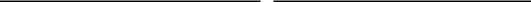 2See accompanying notes to unaudited interim condensed consolidated financial statements.3GLOBALSTAR, INC.NOTES TO UNAUDITED INTERIM CONDENSED CONSOLIDATED FINANCIAL STATEMENTS1. BASIS OF PRESENTATIONGlobalstar, Inc. (“Globalstar” or the “Company”) provides Mobile Satellite Services (“MSS”) including voice and data communications services through its global satellite network. Thermo Capital Partners LLC, through its affiliates (collectively, “Thermo”), is the principal owner and largest stockholder of Globalstar. The Company’s Chairman and Chief Executive Officer controls Thermo. Two other members of the Company's Board of Directors are also directors, officers or minority equity owners of various Thermo entities.The Company has prepared the accompanying unaudited interim condensed consolidated financial statements in accordance with generally accepted accounting principles in the United States of America (“U.S. GAAP”) for interim financial information. Certain information and footnote disclosures normally in financial statements have been condensed or omitted pursuant to the rules and regulations of the Securities and Exchange Commission (the "SEC"); however, management believes the disclosures made are adequate to make the information presented not misleading. These financial statements and notes should be read in conjunction with the consolidated financial statements and notes thereto included in the Globalstar Annual Report on Form 10-K for the year ended December 31, 2017, as filed with the SEC on February 22, 2018 (the "2017 Annual Report"), and Management's Discussion and Analysis of Financial Condition and Results of Operations herein.The preparation of condensed consolidated financial statements in conformity with U.S. GAAP requires management to make estimates and assumptions that affect the reported amounts of assets and liabilities and disclosure of contingent assets and liabilities at the date of the financial statements and the reported amounts of revenues and expenses during the reporting period. Actual results could differ from estimates. The Company evaluates estimates on an ongoing basis. Significant estimates include the value of derivative instruments, the allowance for doubtful accounts, the net realizable value of inventory, the useful life and value of property and equipment, the value of stock-based compensation and income taxes. The Company has made certain reclassifications to prior period condensed consolidated financial statements to conform to current period presentation.These unaudited interim condensed consolidated financial statements include the accounts of Globalstar and all its subsidiaries. All significant intercompany transactions and balances have been eliminated in the consolidation. In the opinion of management, the information included herein includes all adjustments, consisting of normal recurring adjustments, that are necessary for a fair presentation of the Company’s condensed consolidated statements of operations, condensed consolidated balance sheets, and condensed consolidated statements of cash flows for the periods presented. The results of operations for the three months ended March 31, 2018 are not necessarily indicative of the results that may be expected for the full year or any future period.Recently Issued Accounting PronouncementsIn March 2016, the Financial Accounting Standards Board ("FASB") issued Accounting Standards Updates ("ASU") No. 2016-02, Leases. The main difference between the provisions of ASU No. 2016-02 and previous U.S. GAAP is the recognition of right-of-use assets and lease liabilities by lessees for those leases classified as operating leases under previous U.S. GAAP. ASU No. 2016-02 retains a distinction between finance leases and operating leases, and the recognition, measurement, and presentation of expenses and cash flows arising from a lease by a lessee have not significantly changed from previous U.S. GAAP. For leases with a term of 12 months or less, a lessee is permitted to make an accounting policy election by class of underlying asset not to recognize right-of-use assets and lease liabilities. The accounting applied by a lessor is largely unchanged from that applied under previous U.S. GAAP. In transition, lessees and lessors are required to recognize and measure leases at the beginning of the earliest period presented using a modified retrospective approach. This ASU is effective for public business entities in fiscal years, and interim periods within those fiscal years, beginning after December 15, 2018. Early adoption is permitted. The Company is currently evaluating the impact this standard will have on its financial statements and related disclosures.In June 2016, the FASB issued ASU No. 2016-13, Credit Losses, Measurement of Credit Losses on Financial Instruments. ASU No. 2016-13 significantly changes how entities will measure credit losses for most financial assets and certain other instruments that are not measured at fair value through net income. The standard will replace today’s incurred loss approach with an expected loss model for instruments measured at amortized cost. Entities will apply the standard’s provisions as a cumulative-effect adjustment to retained earnings as of the beginning of the first reporting period in which the guidance is effective. This ASU is effective for public entities for annual and interim periods beginning after December 15, 2019. Early adoption is permitted for all entities for annual periods beginning after December 15, 2018, and interim periods therein. The Company has not yet determined the impact this standard will have on its financial statements and related disclosures.4In March 2017, the FASB issued ASU No. 2017-08: Receivables—Nonrefundable Fees and Other Costs: Premium Amortization on Purchased Callable Debt Securities. This ASU amends current US GAAP to shorten the amortization period for certain purchased callable debt securities held at a premium to the earliest call date. This standard will replace today's yield-to-maturity approach, which generally requires amortization of premium over the life of the instrument. This ASU is effective for public entities for annual and interim periods beginning after December 15, 2018. Early adoption is permitted as of the beginning of any interim or annual reporting period. The Company does not expect it to have a material effect on the Company's financial statements and related disclosures.In February 2018, the FASB issued ASU No. 2018-02, Reclassification of Certain Tax Effects from Accumulated Other Comprehensive Income. This guidance allows companies to reclassify items in accumulated other comprehensive income to retained earnings for stranded tax effects resulting from the H.R.1, “An Act to Provide for Reconciliation Pursuant to Titles II and V of the Concurrent Resolution on the Budget for Fiscal Year 2018” (the “Tax Act”) (previously known as “The Tax Cuts and Jobs Act”). This ASU is effective for all entities for annual and interim periods beginning after December 15, 2018. Early adoption is permitted. Companies may apply the guidance in the period of adoption or retrospectively to each period in which the income tax effects of the Tax Act related to items in accumulated other comprehensive income are recognized. The Company is currently evaluating the impact this standard will have on its financial statements and related disclosures.Recently Adopted Accounting PronouncementsIn May 2014, the FASB issued ASU No. 2014-09, Revenue from Contracts with Customers. ASU 2014-09 became effective for annual reporting periods beginning after December 15, 2017. The Company adopted this standard on January 1, 2018. See Note 2: Revenue for further discussion, including the impact on the Company's condensed consolidated financial statements and required disclosures.In February 2017, the FASB issued No. ASU 2017-05, Other Income—Gains and Losses from the Derecognition of Nonfinancial Assets: Clarifying the Scope of Asset Derecognition Guidance and Accounting for Partial Sales of Nonfinancial Assets. ASU 2017-05 was issued to provide clarity on the scope and application for recognizing gains and losses from the sale or transfer of nonfinancial assets, and should be adopted concurrently with ASU 2014-09, Revenue from Contracts with Customers. This ASU became effective for public entities for annual and interim periods beginning after December 15, 2017. The Company adopted this standard on January 1, 2018. The adoption of this standard did not have a material impact on the Company's condensed consolidated financial statements or related disclosures.In March 2016, the FASB issued ASU No. 2016-04, Liabilities-Extinguishment of Liabilities: Recognition of Breakage for Certain Prepaid Stored Value Products. ASU No. 2016-04 contains specific guidance for the derecognition of prepaid stored-value product liabilities within the scope of this ASU. This ASU became effective for public entities for annual and interim periods beginning after December 15, 2017. The Company adopted this standard on January 1, 2018. The adoption of this standard did not have a material impact on the Company's condensed consolidated financial statements or related disclosures.In August 2016, the FASB issued ASU No. 2016-15, Statement of Cash Flows - Classification of Certain Cash Receipts and Cash Payments. ASU No. 2016-15 is intended to reduce diversity and clarify the classification of how certain cash receipts and cash payments are presented in the statement of cash flows. This ASU became effective for public entities for annual and interim periods beginning after December 15, 2017. The Company adopted this standard on January 1, 2018. The adoption of this standard did not have a material impact on the Company's condensed consolidated financial statements or related disclosures.In October 2016, the FASB issued ASU No. 2016-16, Income Taxes: Intra-Entity Transfers of Assets Other Than Inventory. ASU No. 2016-16 requires entities to account for the income tax effects of intercompany sales and transfers of assets other than inventory when the transfer occurs rather than current guidance which requires companies to defer the income tax effects of intercompany transfers of an asset until the asset has been sold to an outside party or otherwise recognized. This ASU became effective for public entities for annual and interim periods beginning after December 15, 2017. The Company adopted this standard on January 1, 2018. The adoption of this standard did not have a material impact on the Company's condensed consolidated financial statements or related disclosures.In November 2016, the FASB issued ASU No. 2016-18, Statement of Cash Flows - Restricted Cash. ASU No. 2016-18 requires entities to show the changes in the total of cash, cash equivalents, restricted cash and restricted cash equivalents in the statement of cash flows. When cash, cash equivalents, restricted cash and restricted cash equivalents are presented in more than one line item on the balance sheet, a reconciliation of the totals in the statement of cash flows to the related captions in the balance sheet is required. This ASU became effective for public entities for annual and interim periods beginning after December 15, 2017. Early adoption is permitted as of the beginning of any interim or annual reporting period. The Company adopted this standard5effective with reporting periods beginning on January 1, 2017 and added required disclosures pursuant to ASC No. 2016-18 to its condensed consolidated statements of cash flows.In January 2017, the FASB issued ASU No. 2017-01, Business Combinations: Clarifying the Definition of a Business. ASU No. 2017-01 most significantly revises guidance specific to the definition of a business related to accounting for acquisitions. Additionally, ASU No. 2017-01 also affects other areas of US GAAP, such as the definition of a business related to the consolidation of variable interest entities, the consolidation of a subsidiary or group of assets, components of an operating segment, and disposals of reporting units and the impact on goodwill. This ASU became effective for public entities for annual and interim periods beginning after December 15, 2017. The Company adopted this standard on January 1, 2018. The adoption of this standard did not have a material impact on the Company's condensed consolidated financial statements or related disclosures.In February 2017, the FASB issued ASU No. 2017-07: Compensation—Retirement Benefits: Improving the Presentation of Net Periodic Pension Cost and Net Periodic Postretirement Benefit Cost. ASU 2017-07 requires sponsors of benefit plans to present the service cost component of net periodic benefit cost in the same income statement line or items as other employee costs and present the remaining components of net periodic benefit cost in one or more separate line items outside of income from operations. This ASU also limits the capitalization of benefit costs to only the service cost component. This ASU became effective for public entities for annual and interim periods beginning after December 15, 2017. The Company adopted this standard on January 1, 2018. As a result of the retrospective adoption of this standard, for the three months ended March 31, 2017, the Company reclassified approximately $0.1 million from management, general and administrative expense to other income (expense). The service cost component of periodic benefit cost is the only cost that remains in income from operations; all other periodic benefit costs, including interest cost, expected return on plan assets and amortization of amounts deferred from previous periods are now reflected outside of income from operations and reflected in the other income (expense) line item on the Company's condensed consolidated statements of operations. There were no other changes to the Company's condensed consolidated financial statements or disclosures.In May 2017, the FASB issued ASU No. 2017-09: Compensation—Stock Compensation: Scope of Modification Accounting. This ASU clarifies when changes to the terms or conditions of a share-based payment award must be accounted for as modifications. Under the new guidance, a company will apply modification accounting only if the fair value, vesting conditions or classification of the award change due to a modification in the terms or conditions of the share-based payment award. This ASU became effective for public entities for annual and interim periods beginning after December 15, 2017. The Company adopted this standard on January 1, 2018. The adoption of this standard did not have a material impact on the Company's condensed consolidated financial statements or related disclosures.In July 2017, the FASB issued ASU No. 2017-11: I. Accounting for Certain Financial Instruments With Down Round Features and II. Replacement of the Indefinite Deferral for Mandatorily Redeemable Financial Instruments of Certain Nonpublic Entities and Certain Mandatorily Redeemable Noncontrolling Interests With a Scope Exception. Part I of this ASU reduces the complexity associated with accounting for certain financial instruments with down round features. Part II of this ASU recharacterizes the indefinite deferral provisions described in Topic 480: Distinguishing Liabilities from Equity. It does not have an accounting effect. This ASU is effective for public entities for annual and interim periods beginning after December 15, 2018. Early adoption is permitted as of the beginning of any interim or annual reporting period. The Company adopted this ASU on October 1, 2017. The Company evaluated its debt and related derivative instruments and determined that this standard did not have an impact on the Company's condensed consolidated financial statements or related disclosures.2. REVENUEAdoption of ASC Topic 606, "Revenue from Contracts with Customers"In May 2014, the FASB issued ASU No. 2014-09 “Revenue from Contracts with Customers,” which amended the FASB Accounting Standards Codification (“ASC”) and created a new ASC Topic 606, “Revenue from Contracts with Customers” (“ASC 606”). On January 1, 2018, the Company adopted ASC 606 using the modified retrospective method and recognized the cumulative effect of initially applying the guidance as an adjustment to the opening balance of retained deficit. The Company applied the new revenue standard to new and existing contracts that were not complete as of the date of initial application. The Company has applied the transitional practical expedient related to contract modifications and it has not retrospectively restated contracts that were modified prior to January 1, 2018.As a result of applying this standard using the modified retrospective method, the Company has presented financial results and applied its accounting policies for the period beginning January 1, 2018 under ASC 606, while prior period results and accounting policies have not been adjusted and are reflected under legacy GAAP pursuant to ASC 605.6As a result of adopting ASC 606, the Company recorded a net increase of $3.1 million to opening retained deficit as of January 1, 2018 as a cumulative catch-up adjustment for all open contracts as of the date of adoption. The most significant drivers of this adjustment included the Company’s change in accounting policy related to the deferral of costs to obtain a contract and the accrual of contract breakage to revenue based on historical usage patterns of existing contracts (see further discussion below).Nature of Products and ServicesRevenue consists primarily of satellite voice and data service revenue and revenue generated from the sale of fixed and mobile devices as well as other products and accessories. A performance obligation is a promise in a contract to transfer a distinct good or service to the customer. Each type of revenue is a separate performance obligation with distinct deliverables and is therefore accounted for discretely. Revenue is measured based on the consideration specified in a contract with a customer, adjusted for credits and discounts, as applicable, and is recognized when the Company satisfies a performance obligation by transferring control over a product or service to a customer.Unless otherwise disclosed, service revenue is recognized over a period of time and revenue from the sale of subscriber equipment is recognized at a point in time. The recognition of revenue for service is over time as the customer simultaneously receives and consumes the benefits of the Company’s performance over the contract term. The recognition of revenue for subscriber equipment is at a point in time as the risks and rewards of ownership of the hardware transfer to the customer generally upon shipment, which is when legal title of the product transfers to the customer, among other things (as discussed further below).The Company does not record sales taxes, telecommunication taxes or other governmental fees collected from customers in revenue. The Company excludes these taxes from the measurement of contract transaction prices.The Company receives payment from customers in accordance with billing statements or invoices for customer contracts; these payments may be in advance or arrears of services provided to the customer by the Company. Customer payments received in advance of the corresponding service period are recorded as deferred revenue.Upon activation of a Globalstar device, certain customers are charged an activation fee, which is recognized over the term of the expected customer life. Credits granted to customers are expensed or charged against revenue or accounts receivable over the remaining term of the contract. Estimates related to earned but unbilled service revenue are calculated using current subscriber data, including plan subscriptions and usage between the end of the billing cycle and the end of the period. The recognition of revenue related to amounts allocated to performance obligations that were satisfied (or partially satisfied) in a previous period is not routine or material to the Company’s financial statements.Provisions for estimated future warranty costs, returns and rebates are recorded as a cost of sale, or a reduction to revenue, as applicable. These costs are based on historical trends and the provision is reviewed regularly and periodically adjusted to reflect changes in estimates.Certain contracts with customers may contain a financing component. Under ASC 606, an entity should adjust the promised amount of the consideration for the effects of time value of money if the timing of the payments agreed upon by the parties to the contract provides the customer or the entity with a significant benefit of financing for the transfer of goods or services to the customer. This type of transaction is infrequent and not considered significant to the Company. Additionally, the Company has applied the practical expedient related to the existence of a significant financing component as it expects at contract inception that the period between payment by the customer and transfer of the promised goods or services will be one year or less.The following describes the principal activities from which the Company generates its revenue. The Company’s only reportable segment is its MSS business.Duplex Service Revenue. The Company recognizes revenue for monthly access fees in the period services are rendered. Access fees represent the minimum monthly charge for each line of service based on its associated rate plan. The Company also recognizes revenue for airtime minutes in excess of the monthly access fees in the period such minutes are used. The Company offers certain annual plans whereby a customer prepays for a predetermined amount of minutes. In these cases, revenue is recognized consistent with a customer’s expected pattern of usage based on historical experience because the Company believes that this method most accurately depicts the satisfaction of the Company’s obligation to the customer. This usage pattern is typically seasonal and highest in the second and third calendar quarters of the year. The Company offers other annual plans whereby the customer is charged an annual fee to access the Company’s system with an unlimited amount of usage. These fees are recognized on a straight-line basis over the term of the plan.7SPOT Service Revenue. The Company sells SPOT services as monthly, annual or multi-year plans and recognizes revenue on a straight-line basis over the service term, beginning when the service is activated by the customer.Simplex Service Revenue. The Company sells Simplex services as monthly, annual or multi-year plans and recognizes revenue ratably over the service term or as service is used, beginning when the service is activated by the customer.Independent Gateway Operator ("IGO") Service Revenue. The Company owns and operates its satellite constellation and earns a portion of its revenues through the sale of airtime minutes or data on a wholesale basis to IGOs. Revenue from services provided to IGOs is recognized based upon airtime minutes or data packages used by customers of the IGOs and in accordance with contractual fee arrangements.Equipment Revenue. Subscriber equipment revenue represents the sale of fixed and mobile user terminals, SPOT and Simplex products, and accessories. The Company recognizes revenue upon shipment provided control has transferred to the customer. Indicators of transfer of control include, but are not limited to; 1) the Company’s right to payment, 2) the customer has legal title of the equipment, 3) the Company has transferred physical possession of the equipment to the customer or carrier, and 4) the customer has significant risks and rewards of ownership of the equipment. The Company sells equipment designed to work on its network through various channels, including through dealers, retailers and resellers (including IGOs) as well as direct to consumers or other businesses by its global sales team and through its e-commerce website. The sales channel depends primarily on the type of equipment and geographic region. Promotional rebates are offered from time to time. A reduction to revenue is recorded to reflect the lower transaction price based on an estimate of the customer take rate at the time of the sale using primarily historical data. This estimate is adjusted periodically to reflect actual rebates given to the Company’s customers. Shipping and handling costs associated with outbound freight after control over a product has transferred to a customer are accounted for as a fulfillment cost and are included in cost of revenues.Other Service Revenue. Other service revenue includes primarily revenue associated with engineering services provided to governmental customers. The Company provides certain engineering services to assist customers in developing new applications related to its system. The revenue associated with these services is generally recorded over time as the services are rendered and the Company’s obligation to the customer is satisfied.Multiple-Element Arrangement Contracts. At times, the Company will sell subscriber equipment through multiple-element arrangement contracts with services. When the Company sells subscriber equipment and services in bundled arrangements and determines that it has separate performance obligations, the Company allocates the bundled contract price among the various performance obligations based on relative stand-alone selling prices at contract inception of the distinct goods or services underlying each performance obligation and recognizes revenue when, or as, each performance obligation is satisfied.8Impact on Financial StatementsThe following tables summarize the impact of the adoption of ASC 606 on the Company’s condensed consolidated financial statements. As noted above, the change in accounting policy related to the deferral of costs to obtain a contract and the accrual of contract breakage to revenue based on historical usage patterns of existing contracts resulted in the most significant change to the Company’s condensed consolidated financial statements.Condensed Consolidated Statement of Operations and Comprehensive Income (Loss)Three Months Ended March 31, 20189Disaggregation of RevenueThe following table discloses revenue disaggregated by type of product and service (amounts in thousands):As noted above, prior periods have not been adjusted under the modified retrospective method of adoption.The Company attributes equipment revenue to various countries based on the location where equipment is sold. Service revenue is generally attributed to the various countries based on the Globalstar entity that holds the customer contract. The following table discloses revenue disaggregated by geographical market (amounts in thousands):As noted above, prior periods have not been adjusted under the modified retrospective method of adoption.10Contract BalancesThe following table discloses information about accounts receivable, costs to obtain a contract, and contract liabilities from contracts with customers (amounts in thousands):Accounts ReceivableReceivables are recorded when the right to consideration from the customer becomes unconditional, which is generally upon billing or upon satisfaction of a performance obligation, whichever is earlier. Receivables are uncollateralized, without interest, and consist primarily of receivables from the sale of Globalstar services and equipment. For service customers, payment is generally due within thirty days of the invoice date and for equipment customers, payment is generally due within thirty to sixty days of the invoice date, or, for some customers, may be made in advance of shipment. Included in the accounts receivable balance in the table above are contract assets, which represent primarily unbilled amounts related to performance obligations satisfied by the Company, of $0.2 million and $0.1 million as of March 31, 2018 and January 1, 2018, respectively.The Company has agreements with certain of its IGOs whereby the parties net settle outstanding payables and receivables between the respective entities on a periodic basis. As of March 31, 2018, $8.1 million related to these agreements were included in accounts receivable on the Company’s condensed consolidated balance sheet.The Company performs ongoing credit evaluations of its customers and impairs receivable balances by recording specific allowances for bad debts based on factors such as current trends, the length of time the receivables are past due and historical collection experience. Accounts receivable are considered past due in accordance with the contractual terms of the arrangements. Accounts receivable balances that are determined likely to be uncollectible are included in the allowance for doubtful accounts. After attempts to collect a receivable have failed, the receivable is written off against the allowance. During the three months ended March 31, 2018, impairment losses on receivables from contracts with customers were $0.9 million, including both provisions for bad debt and the reversal of revenue for accounts where collectability is not reasonably assured.Costs to Obtain a ContractCapitalized costs to obtain a contract include certain deferred subscriber acquisition costs which are amortized consistently with the pattern of transfer of the good or delivery of the service to which the asset relates. The Company’s subscriber acquisition costs primarily include dealer and internal sales commissions and certain other costs, including but not limited to, promotional costs, cooperative marketing credits and shipping and fulfillment costs. The Company capitalizes incremental costs to obtain a contract to the extent it expects to recover them. These capitalized contract costs include only internal and external initial activation commissions because these costs are considered incremental and would not have been incurred if the contract had not been obtained. These capitalized costs are included in other assets on the Company’s condensed consolidated balance sheet and are amortized to management, general and administrative expenses on the Company’s condensed consolidated statement of operations on a straight-line basis over the estimated contract term of three years. For the three months ended March 31, 2018, the amount of amortization related to previously capitalized costs to obtain a contract was $0.4 million.The Company applies the practicable expedient pursuant to the guidance in ASC 606 and recognizes the incremental costs of obtaining contracts as expense when incurred if the amortization period of the assets that the Company otherwise would have recognized is one year or less. These costs are included in management, general and administrative expenses in the period in which the cost is incurred.When a contract terminates prior to the end of its expected life, the remaining deferred costs asset associated with it becomes impaired. An immediate recognition of expense for individual remaining costs to obtain a contract following deactivation is not practicable. Because early terminations are factored into the determination of the expected customer life and therefore affect the amortization period, the Company does not recognize early termination expense on individual assets because the incremental effect would be immaterial and doing do would be impractical.11Contract LiabilitiesContract liabilities, which are included in deferred revenue on the Company’s condensed consolidated balance sheet, represent the Company’s obligation to transfer service or equipment to a customer for which it has previously received consideration from a customer. As of March 31, 2018, the total transaction price allocated to unsatisfied (or partially unsatisfied) performance obligations was $37.7 million. As discussed above, revenue is recognized when the Company satisfies a performance obligation by transferring control over a product or service to a customer. The amount of revenue recognized during the three months ended March 31, 2018 from performance obligations included in the contract liability balance at the beginning of the period was $13.3 million.In general, the duration of the Company’s contracts is one year or less; however, from time to time, the Company offers multi-year contracts. As of March 31, 2018, the Company expects to recognize $31.8 million, or approximately 84%, of its remaining performance obligations during the next twelve months and $3.0 million, or approximately 8%, between two to seven years from the balance sheet date. The remaining $2.9 million, or approximately 8%, is related to a single contract and will be recognized beyond the next twelve months as work is performed by the Company, the timing of which is currently unknown. The Company has applied the practical expedient pursuant to ASC 606 allowing for limited disclosure of contract liabilities with a remaining duration of one year or less.Amounts in the above table consist primarily of costs incurred related to the construction of the Company’s second-generation constellation and ground upgrades. The ground component of construction in progress represents costs (including capitalized interest) associated primarily with the Company's contracts with Hughes Network Systems, LLC ("Hughes") and Ericsson Inc. (“Ericsson”) to complete second-generation equipment upgrades to the Company's ground infrastructure. The Company has placed the next-generation ground component and software upgrades into service and began depreciating these assets during the second quarter of 2018 consistent with the launch of Sat-Fi2TM, the first device to operate on the Company's upgraded ground network.Amounts included in the Company’s second-generation satellite, on-ground spare balance as of March 31, 2018 and December 31, 2017, consist primarily of costs related to a spare second-generation satellite that has not been placed in orbit, but is capable of being included in a future launch. As of March 31, 2018, this satellite has not been placed into service; therefore, the Company has not started to record depreciation expense.124. LONG-TERM DEBT AND OTHER FINANCING ARRANGEMENTSLong-term debt consists of the following (in thousands):The principal amounts shown above include payment of in-kind interest, as applicable. The carrying value is net of deferred financing costs and any discounts to the loan amounts at issuance, including accretion, as further described below. The current portion of long-term debt represents the scheduled principal repayments under the Facility Agreement due within one year of the balance sheet date and the total outstanding balance of the Company's 2013 8.00% Notes (as defined below) as the first put date of the notes is April 1, 2018. The Company believes that the principal payment due in December 2018 under the Facility Agreement will be in excess of its available sources of cash in order to also maintain compliance with the required balance in the debt service reserve account. The Company intends to raise funds in sufficient amounts to meet its obligations; however, the source of funds has not yet been fully arranged.Facility AgreementIn 2009, the Company entered into the Facility Agreement with a syndicate of bank lenders, including BNP Paribas, Société Générale, Natixis, Crédit Agricole Corporate and Investment Bank (formerly Calyon) and Crédit Industriel et Commercial, as arrangers, and BNP Paribas, as the security agent. The Facility Agreement was amended and restated in July 2013, August 2015 and June 2017.The Facility Agreement is scheduled to mature in December 2022. As of March 31, 2018, the Facility Agreement was fully drawn. Semi-annual principal repayments began in December 2014. Indebtedness under the facility bears interest at a floating rate of LIBOR plus 3.25% through June 2018, increasing by an additional 0.5% each year thereafter to a maximum rate of LIBOR plus 5.75%. Interest on the Facility Agreement is payable semi-annually in arrears on June 30 and December 31 of each calendar year. Ninety-five percent of the Company’s obligations under the Facility Agreement are guaranteed by Bpifrance Assurance Export S.A.S. ("BPIFAE") (formerly COFACE), the French export credit agency. The Company’s obligations under the Facility Agreement are guaranteed on a senior secured basis by all of its domestic subsidiaries and are secured by a first priority lien on substantially all of the assets of the Company and its domestic subsidiaries (other than their FCC licenses), including patents and trademarks, 100% of the equity of the Company’s domestic subsidiaries and 65% of the equity of certain foreign subsidiaries.The Facility Agreement contains customary events of default and requires that the Company satisfy various financial and non-financial covenants. The covenants in the Facility Agreement limit the Company's ability to, among other things, incur or guarantee additional indebtedness; make certain investments, acquisitions or capital expenditures above certain agreed levels; pay dividends or repurchase or redeem capital stock or subordinated indebtedness; grant liens on its assets; incur restrictions on the ability of its subsidiaries to pay dividends or to make other payments to the Company; enter into transactions with its affiliates; merge or consolidate with other entities or transfer all or substantially all of its assets; and transfer or sell assets.In calculating compliance with the financial covenants of the Facility Agreement, the Company may include certain cash funds contributed to the Company from the issuance of the Company's common stock and/or subordinated indebtedness. These funds are referred to as "Equity Cure Contributions" and may be used to achieve compliance with financial covenants through December 2019. If the Company violates any covenants and is unable to obtain a sufficient Equity Cure Contribution or obtain a waiver, or is unable to make payments to satisfy its debt obligations under the Facility Agreement when due and is unable to obtain a waiver, it would be in default under the Facility Agreement and payment of the indebtedness could be accelerated. The acceleration of the Company's indebtedness under one agreement may permit acceleration of indebtedness under other agreements that contain cross-13acceleration provisions. The Company anticipates that it will need an Equity Cure Contribution to maintain compliance with financial covenants under the Facility Agreement for the measurement period ended December 31, 2018. The source of funds for these Equity Cure Contributions has not yet been fully arranged. As of March 31, 2018, the Company was in compliance with respect to the covenants of the Facility Agreement.The Facility Agreement also requires the Company to maintain a debt service reserve account, which is pledged to secure all of the Company's obligations under the Facility Agreement. The use of these funds is restricted to making principal and interest payments under the Facility Agreement. The balance in the debt service reserve account must equal the total amount of principal and interest payable by the Company on the next payment date. As of March 31, 2018, the balance in the debt service reserve account was $51.1 million, which is classified as restricted cash on the Company's condensed consolidated balance sheet. The remaining amount included in restricted cash as of March 31, 2018 represents a portion of the proceeds from the Company's public offering of common stock in October 2017.Thermo Loan AgreementIn connection with the amendment and restatement of the Facility Agreement in July 2013, the Company amended and restated its loan agreement with Thermo (the “Loan Agreement”). All obligations of the Company to Thermo under the Loan Agreement are subordinated to the Company’s obligations under the Facility Agreement.The Loan Agreement accrues interest at 12% per annum, which is capitalized and added to the outstanding principal in lieu of cash payments. The Company will make payments to Thermo only when permitted by the Facility Agreement. Principal and interest under the Loan Agreement become due and payable six months after the obligations under the Facility Agreement have been paid in full, or earlier if the Company has a change in control or if any acceleration of the maturity of the loans under the Facility Agreement occurs. As of March 31, 2018, $65.8 million of interest had accrued since 2009 with respect to the Loan Agreement; the Loan Agreement is included in long-term debt on the Company’s condensed consolidated balance sheets.The Company evaluated the various embedded derivatives within the Loan Agreement (See Note 6: Fair Value Measurements for additional information about the embedded derivative in the Loan Agreement). The Company determined that the conversion option and the contingent put feature upon a fundamental change required bifurcation from the Loan Agreement. The conversion option and the contingent put feature were not deemed clearly and closely related to the Loan Agreement and were separately accounted for as a standalone derivative. The Company recorded this compound embedded derivative liability as a non-current liability on its condensed consolidated balance sheets with a corresponding debt discount, which is netted against the face value of the Loan Agreement.The Company is accreting the debt discount associated with the compound embedded derivative liability to interest expense through the maturity of the Loan Agreement using an effective interest rate method. The fair value of the compound embedded derivative liability is marked-to-market at the end of each reporting period, with any changes in value reported in the condensed consolidated statements of operations. The Company determines the fair value of the compound embedded derivative using a blend of a Monte Carlo simulation model and market prices.All of the transactions between the Company and Thermo and its affiliates were reviewed and approved on the Company's behalf by a Special Committee of its disinterested independent directors, who were represented by independent counsel.8.00% Convertible Senior Notes Issued in 2013The 8.00% Convertible Senior Notes Issued in 2013 (the "2013 8.00% Notes") are convertible into shares of common stock at a conversion price of $0.73 (as adjusted) per share of common stock. The conversion price of the 2013 8.00% Notes is adjusted in the event of certain stock splits or extraordinary share distributions, or as a reset of the base conversion and exercise price pursuant to the terms of the Fourth Supplemental Indenture between the Company and U.S. Bank National Association, as Trustee, dated May 20, 2013 (the "Indenture").The 2013 8.00% Notes are senior unsecured debt obligations of the Company with no sinking fund. The 2013 8.00% Notes will mature on April 1, 2028, subject to various call and put features, and bear interest at a rate of 8.00% per annum. Interest on the 2013 8.00% Notes is payable semi-annually in arrears on April 1 and October 1 of each year. Interest is paid in cash at a rate of 5.75% per annum and in additional notes at a rate of 2.25% per annum. The Indenture for the 2013 8.00% Notes provides for customary events of default. As of March 31, 2018, the Company was in compliance with respect to the terms of the 2013 8.00% Notes and the Indenture.14Subject to certain conditions set forth in the Indenture, the Company may redeem the 2013 8.00% Notes, with the prior approval of the majority lenders under the Facility Agreement, in whole or in part, at any time on or after April 1, 2018, at a price equal to the principal amount of the 2013 8.00% Notes to be redeemed plus all accrued and unpaid interest thereon.A holder of the 2013 8.00% Notes has the right, at the holder’s option, to require the Company to purchase some or all of the 2013 8.00% Notes held by it on each of April 1, 2018 and April 1, 2023 at a price equal to the principal amount of the 2013 8.00% Notes to be purchased plus accrued and unpaid interest. The holders did not exercise this option on April 1, 2018.Subject to the procedures for conversion and other terms and conditions of the Indenture, a holder may convert its 2013 8.00% Notes at its option at any time prior to the close of business on the business day immediately preceding April 1, 2028, into shares of common stock (or, at the option of the Company, cash in lieu of all or a portion thereof, provided that, under the Facility Agreement, the Company may pay cash only with the consent of the majority lenders).As of March 31, 2018, holders had converted a total of $55.4 million principal amount of the 2013 8.00% Notes, resulting in the issuance of approximately 98.5 million shares of voting common stock. There were no conversions during the three-month period ending March 31, 2018.Holders who convert 2013 8.00% Notes may receive conversion shares over a 40-consecutive trading day settlement period. Accordingly, the portion of converted debt is extinguished on an incremental basis over the 40-day settlement period, reducing the Company's outstanding debt balance. As of March 31, 2018, no conversions had been initiated but not yet fully settled.The Company evaluated the various embedded derivatives within the Indenture for the 2013 8.00% Notes. The Company determined that the conversion option and the contingent put feature within the Indenture required bifurcation from the 2013 8.00% Notes. The Company did not deem the conversion option and the contingent put feature to be clearly and closely related to the 2013 8.00% Notes and separately accounted for them as a standalone derivative. The Company recorded this compound embedded derivative liability as a liability on its condensed consolidated balance sheets with a corresponding debt discount which is netted against the face value of the 2013 8.00% Notes.The Company was accreting the debt discount associated with the compound embedded derivative liability to interest expense through the first put date of the 2013 8.00% Notes (April 1, 2018) using an effective interest rate method. Due to significant conversions since issuance, the entire debt discount has been recorded to interest expense resulting in no balance as of March 31, 2018. The Company is marking to market the fair value of the compound embedded derivative liability at the end of each reporting period, or more frequently as deemed necessary, and as of the date of a significant conversion, with any changes in value reported in the condensed consolidated statements of operations. The Company determines the fair value of the compound embedded derivative using a blend of a Monte Carlo simulation model and market prices.5. DERIVATIVESIn connection with certain existing borrowing arrangements, the Company was required to record derivative instruments on its condensed consolidated balance sheets. None of these derivative instruments are designated as a hedge. The following table discloses the fair values of the derivative instruments on the Company’s condensed consolidated balance sheets (in thousands):The following table discloses the changes in value recorded as derivative gain (loss) in the Company’s condensed consolidated statement of operations (in thousands):Intangible and Other AssetsInterest Rate CapIn June 2009, in connection with entering into the Facility Agreement, under which interest accrues at a variable rate, the Company entered into five ten-year interest rate cap agreements. The interest rate cap agreements reflect a variable notional amount at interest rates that provide coverage to the Company for exposure resulting from escalating interest rates over the term of the Facility Agreement. The interest rate cap provides limits on the six-month Libor rate (“Base Rate”) used to calculate the coupon interest on outstanding amounts on the Facility Agreement and is capped at 5.50% should the Base Rate not exceed 6.5%. Should the Base Rate exceed 6.5%, the Company’s Base Rate will be 1% less than the then six-month Libor rate. The Company paid an approximately $12.4 million upfront fee for the interest rate cap agreements. The interest rate cap did not qualify for hedge accounting treatment, and changes in the fair value of the agreements are included in the condensed consolidated statements of operations. The value of the interest rate cap was approximately zero as of March 31, 2018 and December 31, 2017, respectively.Derivative LiabilitiesThe Company has identified various embedded derivatives resulting from certain features in the Company’s debt instruments, including the conversion option and the contingent put feature within both the 2013 8.00% Notes and the Loan Agreement with Thermo. These embedded derivatives required bifurcation from the debt host agreement and are recorded as a derivative liability on the Company’s condensed consolidated balance sheets with a corresponding debt discount netted against the principal amount of the related debt instrument. The Company accretes the debt discount associated with each derivative liability to interest expense over the term of the related debt instrument using an effective interest rate method. The fair value of each embedded derivative liability is marked-to-market at the end of each reporting period, or more frequently as deemed necessary, with any changes in value reported in its condensed consolidated statements of operations. The Company determined the fair value of its compound embedded derivative liabilities using a Monte Carlo simulation model. See Note 6: Fair Value Measurements for further discussion. As the first put date for the 2013 8.00% Notes is on April 1, 2018, the Company has classified this derivative liability as current on its condensed consolidated balance sheet at March 31, 2018.6. FAIR VALUE MEASUREMENTSThe Company follows the authoritative guidance for fair value measurements relating to financial and non-financial assets and liabilities, including presentation of required disclosures herein. This guidance establishes a fair value framework requiring the categorization of assets and liabilities into three levels based upon the assumptions (inputs) used to price the assets and liabilities. Level 1 provides the most reliable measure of fair value, whereas Level 3 generally requires significant management judgment. The three levels are defined as follows:Level 1: Unadjusted quoted prices in active markets that are accessible at the measurement date for identical assets or liabilities.Level 2: Quoted prices in markets that are not active or inputs which are observable, either directly or indirectly, for substantially the full term of the asset or liability.Level 3: Prices or valuation techniques that require inputs that are both significant to the fair value measurement and unobservable (i.e., supported by little or no market activity).16AssetsInterest Rate CapThe fair value of the interest rate cap is determined using observable pricing inputs including benchmark yields, reported trades, and broker/dealer quotes at the reporting date. The value of the interest rate cap was approximately zero as of March 31, 2018 and December 31, 2017, respectively, and is not reflected in the table above. See Note 5: Derivatives for further discussion.LiabilitiesDerivative LiabilitiesThe Company has two derivative liabilities classified as Level 3. The Company marks-to-market these liabilities at each reporting date, or more frequently as deemed necessary, with the changes in fair value recognized in the Company’s condensed consolidated statements of operations. See Note 5: Derivatives for further discussion.The significant quantitative Level 3 inputs utilized in the valuation models are shown in the tables below:Fluctuation in the Company’s stock price is the primary driver for the changes in the derivative valuations during each reporting period. The Company’s stock price decreased 47% from December 31, 2017 to March 31, 2018. As the stock price decreases approaching the current conversion price for each of the related derivative instruments, the value to the holder of the instrument generally decreases, thereby decreasing the liability on the Company’s condensed consolidated balance sheets. These valuations are sensitive to the weighting applied to each of the simulated values. Additionally, stock price volatility is one of the significant unobservable inputs used in the fair value measurement of each of the Company’s derivative instruments. The simulated fair value of these liabilities is sensitive to changes in the expected volatility of the Company's stock price. Increases in expected volatility would generally result in a higher fair value measurement.Probability of a change of control is another significant unobservable input used in the fair value measurement of the Company’s derivative instruments. Subject to certain restrictions in each indenture, the Company’s debt instruments contain certain provisions whereby holders may require the Company to purchase all or any portion of the convertible debt instrument upon a change of control. A change of control will occur upon certain changes in the ownership of the Company or certain events relating to the trading of the Company’s common stock. The simulated fair value of the derivative liabilities above is sensitive to changes in the assumed probabilities of a change of control. Decreases in the assumed probability of a change of control would generally result in a lower fair value measurement.In addition to the inputs described above, the valuation model used to calculate the fair value measurement of the compound embedded derivatives within the Company’s 2013 8.00% Notes and Loan Agreement with Thermo included the following inputs and features: payment in kind interest payments, make whole premiums, a 40-day stock issuance settlement period upon conversion, estimated maturity date, and the principal balance of each loan at the balance sheet date. There are also certain put and call features within the 2013 8.00% Notes that impact the valuation model.The following table presents a rollforward for all liabilities measured at fair value on a recurring basis using significant unobservable inputs (Level 3) (in thousands):Fair Value of Debt InstrumentsThe Company believes it is not practicable to determine the fair value of the Facility Agreement without incurring significant additional costs. Unlike typical long-term debt, interest rates and other terms for the Facility Agreement are not readily available and generally involve a variety of factors, including due diligence by the debt holders. The following table sets forth the carrying values and estimated fair values of the Company's other debt instruments, which are classified as Level 3 financial instruments (in thousands):7. CONTINGENCIESArbitrationOn June 3, 2011, Globalstar filed a demand for arbitration against Thales before the American Arbitration Association to enforce certain rights to order additional satellites under the 2009 Contract. The Company did not include within its demand any claims that it had against Thales for work previously performed under the contract to design, manufacture and timely deliver the first 25 second-generation satellites. On May 10, 2012, the arbitration tribunal issued its award in which it determined that the Company had terminated the 2009 Contract "for convenience" and had materially breached the contract by failing to pay to Thales the €51.3 million in termination charges required under the contract. The tribunal additionally determined that absent further agreement between the parties, Thales had no further obligation to manufacture or deliver satellites under Phase 3 of the 2009 Contract. Based on these determinations, the tribunal directed the Company to pay Thales approximately €53 million in termination charges, plus interest by June 9, 2012. On May 23, 2012, Thales commenced an action in the United States District Court for the Southern District of New York by filing a petition to confirm the arbitration award (the “New York Proceeding”). Thales and the Company entered into a tolling agreement as of June 13, 2013, under which Thales dismissed the New York Proceeding without prejudice. The tolling agreement has expired. Thales may refile the petition at a later date and pursue the confirmation of the arbitration award, which the Company would oppose. Should Thales be successful in confirming the arbitration award, this would have a material adverse effect on the Company's financial condition, results of operations and liquidity.On June 24, 2012, the Company and Thales agreed to settle their prior commercial disputes, including those disputes that were the subject of the arbitration award. In order to effectuate this settlement, the Company and Thales entered into a Release Agreement, a Settlement Agreement and a Submission Agreement. Under the terms of the Release Agreement, Thales agreed unconditionally and irrevocably to release and forever discharge the Company from any and all claims and obligations (with the exception of those items payable under the Settlement Agreement or in connection with a new contract for the purchase of any additional second-generation satellites), including, without limitation, a full release from paying €35.6 million of the termination charges awarded in the arbitration together with all interest on the award amount effective upon the earlier of December 31, 2012, and the effective date of the financing for the purchase of any additional second-generation satellites. Under the terms of the Release Agreement, the Company agreed unconditionally and irrevocably to release and forever discharge Thales from any and all claims (with limited exceptions), including, without limitation, claims related to Thales’ work under the 2009 satellite construction contract, including any obligation to pay liquidated damages, effective upon the earlier of December 31, 2012, and the effective date of the financing for the purchase of any additional second-generation satellites. In connection with the Release Agreement and the Settlement Agreement, the Company recorded a contract termination charge of approximately €17.5 million which is recorded in the Company’s condensed consolidated balance sheets as of March 31, 2018 and December 31, 2017. The releases became effective on December 31, 2012.Under the terms of the Settlement Agreement, the Company agreed to pay €17.5 million to Thales, representing one-third of the termination charges awarded to Thales in the arbitration, subject to certain conditions, on the later of the effective date of the new contract for the purchase of any additional second-generation satellites and the effective date of the financing for the purchase of these satellites. As of March 31, 2018, this condition had not been satisfied. Because the effective date of the new contract for the purchase of additional second-generation satellites did not occur on or prior to February 28, 2013, any party may terminate the Settlement Agreement. If any party terminates the Settlement Agreement, all parties’ rights and obligations under the Settlement Agreement shall terminate. The Release Agreement is a separate and independent agreement from the Settlement Agreement and provides that it supersedes all prior understandings, commitments and representations between the parties with respect to the subject matter thereof; therefore it would survive any termination of the Settlement Agreement. As of March 31, 2018, no party had terminated the Settlement Agreement.LitigationDue to the nature of the Company's business, the Company is involved, from time to time, in various litigation matters or subject to disputes or routine claims regarding its business activities. Legal costs related to these matters are expensed as incurred.In management's opinion, there is no pending litigation, dispute or claim, other than those described in this report, which could be expected to have a material adverse effect on the Company's financial condition, results of operations or liquidity.188. RELATED PARTY TRANSACTIONSPayables to Thermo and other affiliates related to normal purchase transactions were $0.3 million and $0.2 million as of March 31, 2018 and December 31, 2017, respectively.Transactions with ThermoGeneral and administrative expenses are related to non-cash expenses and those expenses incurred by Thermo on behalf of the Company which are charged to the Company. Non-cash expenses, which the Company accounts for as a contribution to capital, relate to services provided by two executive officers of Thermo (who are also directors of the Company) and receive no cash compensation from the Company. The Thermo expense charges are based on actual amounts (with no mark-up) incurred or upon allocated employee time. Those expenses charged to the Company were $0.2 million during each of the three months ended March 31, 2018 and 2017, respectively.As of March 31, 2018, the principal amount outstanding under the Loan Agreement with Thermo was $109.3 million, and the fair value of the compound embedded derivative liability associated with the Loan Agreement was $119.0 million. During the three months ended March 31, 2018 and 2017, interest accrued on the Loan Agreement was approximately $3.2 million and $2.8 million, respectively.In 2013, the Company's Board of Directors formed a special committee consisting solely of disinterested independent directors of the Company, represented by independent legal counsel. This special committee serves as an independent board to review and approve certain transactions between the Company and Thermo.See Note 4: Long-Term Debt and Other Financing Arrangements for further discussion of the Company's debt and financing transactions with Thermo.199. EARNINGS (LOSS) PER SHAREBasic earnings (loss) per share are computed based on the weighted average number of shares of common stock outstanding during the period. Common stock equivalents are included in the calculation of diluted earnings per share only when the effect of their inclusion would be dilutive.The following table sets forth the calculation of basic and diluted earnings (loss) per share and reconciles basic weighted average shares to diluted weighted average shares of common stock outstanding for the periods indicated (in thousands):For the three months ended March 31, 2017, 212.5 million shares of potential common stock were excluded from diluted shares outstanding because the effects of assuming issuance of these potentially dilutive securities would be anti-dilutive.2010. CONDENSED CONSOLIDATING FINANCIAL INFORMATIONIn connection with the Company’s issuance of the 2013 8.00% Notes, certain of the Company’s 100% owned domestic subsidiaries (the “Guarantor Subsidiaries”), fully, unconditionally, jointly, and severally guaranteed the payment obligations under the 2013 8.00% Notes. The following financial information sets forth, on a consolidating basis, the balance sheets, statements of operations and statements of cash flows for Globalstar, Inc. (the “Parent Company”), for the Guarantor Subsidiaries and for the Parent Company’s other subsidiaries (the “Non-Guarantor Subsidiaries”).The condensed consolidating financial information has been prepared pursuant to the rules and regulations for condensed financial information and does not include disclosures included in annual financial statements. The principal eliminating entries eliminate investments in subsidiaries, intercompany balances and intercompany revenues and expenses.Globalstar, Inc.Condensed Consolidating Statement of OperationsThree Months Ended March 31, 2018Globalstar, Inc.Condensed Consolidating Statement of OperationsThree Months Ended March 31, 2017(Unaudited)22Globalstar, Inc.Condensed Consolidating Balance SheetAs of March 31, 2018(Unaudited)Globalstar, Inc.Condensed Consolidating Balance SheetAs of December 31, 2017(Unaudited)Globalstar, Inc.Condensed Consolidating Statement of Cash FlowsThree Months Ended March 31, 2018(Unaudited)Globalstar, Inc.Condensed Consolidating Statement of Cash FlowsThree Months Ended March 31, 2017(Unaudited)11. SUBSEQUENT EVENTSMerger AgreementOn April 24, 2018, Globalstar entered into an Agreement and Plan of Merger (the “Merger Agreement”) with GBS Acquisitions, Inc., a Delaware corporation and wholly owned subsidiary of Globalstar (“Merger Sub”), Thermo Acquisitions, Inc., a Delaware corporation (“Thermo Acquisitions”), the stockholders of Thermo Acquisitions (collectively, the “Thermo Stockholders,” and each, individually, a “Thermo Stockholder”), and Thermo Development, Inc., in its capacity as the representative of the Thermo Stockholders as set forth therein (the “Stockholders’ Representative”). Thermo Acquisitions is controlled by James Monroe III, Executive Chairman of the Board of Directors and Chief Executive Officer of Globalstar. Pursuant to the terms of the Merger Agreement, Merger Sub will merge with and into Thermo Acquisitions with Thermo Acquisitions continuing as the surviving corporation and a wholly owned subsidiary of Globalstar (the “Merger”). The transaction has been unanimously recommended by the Special Committee of the Board of Directors of Globalstar, consisting entirely of disinterested independent directors, and unanimously approved by the full Board of Directors.Upon the closing of the Merger, Globalstar will acquire (i) over 99% of the equity interests of FiberLight, LLC (“FiberLight” or “FBL”); (ii) $100 million in cash; (iii) 15.5 million shares of common stock of CenturyLink, Inc. (“CTL”); (iv) certain property, and any improvements thereon, located in Covington, Louisiana (the “Subject Property”); (v) development and construction contracts relating to improvements in process on the Subject Property; (vi) that amount in cash as is determined to be necessary to finalize the development of the Subject Property; (vii) a minority interest in Pivotal Commware, Inc.; and (viii) a minority interest in Orion Labs, Inc..In the transaction, the Stockholders will receive an aggregate number of shares of Globalstar voting common stock or non-voting common stock (collectively, the “Globalstar Common Stock”) with a value equal to $1.645 billion, subject to adjustment (the “Transaction Value”).The Merger Agreement provides that the value of a share of Globalstar Common Stock for purposes of determining the number of shares issued to the Stockholders in the Merger will be based on the volume-weighted average market price of Globalstar voting common stock for the 20 trading days immediately preceding the closing, subject to a 120% and 80% collar based on the volume-weighted average market price of Globalstar voting common stock for the 20 trading days immediately preceding the signing date of April 24, 2018.The Transaction Value will be equitably adjusted based on the CTL closing stock price on the trading day prior to the closing of the Merger. The Transaction Value also is subject to adjustments based on FBL’s actual EBITDA for the last 12 months preceding closing for which financial statements are available, and based on the amount of net debt less receivables or contingent purchase consideration payable to Globalstar after closing that is less or greater than $195 million.The Merger Agreement contains customary representations, warranties and covenants by Globalstar, Thermo and the Merger Sub and indemnification by the Stockholders, subject to typical exceptions, caps and deductibles. The closing of the Merger Agreement is subject to customary closing conditions, including completion of amendments with Globalstar and FiberLight’s lenders. Globalstar has entered into a non-binding term sheet with the lenders under its BPIFAE Facility Agreement. Globalstar has reached an agreement in principle with its lenders on an amendment of its BPIFAE senior debt facility, which is subject in all respects to lender and BPIFAE committee approvals as well as satisfactory final due diligence. Additionally, final amended terms will be subject to documentation in a binding agreement to be agreed among the parties that will be effective concurrent with the closing of the merger. The agreement in principle provides for annual deferrals of principal amortization up to $30 million and a fixed margin of 3.25% over 6 month LIBOR, both subject to liquidity tests performed over time. Additionally, the financial covenants and certain other terms are expected to be amended. FiberLight is seeking an amendment to its $255 million senior debt facility with CoBank, including additional financing capacity to fulfill its current project backlog. FiberLight is requesting that the refinanced credit facility retain its favorable 1% annual principal amortization. Any amended terms are subject in all respects to the approval of CoBank.Amendment to By-lawsOn May 4, 2018, the Board of Directors of the Company approved the Third Amended and Restated Bylaws, effective the same date, which added a provision on exclusive jurisdiction for certain claims and deleted historical provisions related to directors that were no longer applicable.27Item 2. Management's Discussion and Analysis of Financial Condition and Results of Operations Forward-Looking Statements.Certain statements contained in or incorporated by reference into this Quarterly Report on Form 10-Q (the "Report"), other than purely historical information, including, but not limited to, estimates, projections, statements relating to our business plans, objectives and expected operating results, and the assumptions upon which those statements are based, are forward-looking statements within the meaning of the Private Securities Litigation Reform Act of 1995. These forward-looking statements generally are identified by the words "believe," "project," "expect," "anticipate," "estimate," "intend," "strategy," "plan," "may," "should," "will," "would," "will be," "will continue," "will likely result," and similar expressions, although not all forward-looking statements contain these identifying words. These forward-looking statements are based on current expectations and assumptions that are subject to risks and uncertainties which may cause actual results to differ materially from the forward-looking statements. Forward-looking statements, such as the statements regarding our ability to develop and expand our business (including our ability to monetize our spectrum rights), our anticipated capital spending, our ability to manage costs, our ability to exploit and respond to technological innovation, the effects of laws and regulations (including tax laws and regulations) and legal and regulatory changes (including regulation related to the use of our spectrum), the opportunities for strategic business combinations and the effects of consolidation in our industry on us and our competitors, our anticipated future revenues, our anticipated financial resources, our expectations about the future operational performance of our satellites (including their projected operational lives), the expected strength of and growth prospects for our existing customers and the markets that we serve, commercial acceptance of new products, problems relating to the ground-based facilities operated by us or by independent gateway operators, worldwide economic, geopolitical and business conditions and risks associated with doing business on a global basis and other statements contained in this Report regarding matters that are not historical facts, involve predictions. Risks and uncertainties that could cause or contribute to such differences include, without limitation, those in Item 1A. Risk Factors in our Annual Report on Form 10-K for the fiscal year ended December 31, 2017, as filed with the Securities and Exchange Commission (the "SEC") on February 22, 2018 (the "2017 Annual Report"). We do not intend, and undertake no obligation, to update any of our forward-looking statements after the date of this Report to reflect actual results or future events or circumstances.In addition, forward-looking statements related to the merger, such as the structure, timing and completion of the proposed transaction, future financial and operating results, benefits and synergies of the proposed transaction, future opportunities for the combined company, the ability of the parties to satisfy the conditions to closing contained in the Merger Agreement, the complete of the 2017 FiberLight audit and the results thereof, and any adjustments to the merger consideration based on the last twelve month Adjusted EBITDA of FiberLight and other statements contained in this Report regarding matters that are not historical facts, involve predictions. Any such forward-looking statements made in this Report are believed to be accurate as of the date made and are not guarantees of future performance. Actual results or developments may differ materially from the expectations expressed or implied in the forward-looking statements, and we undertake no obligation to update any such statements. These risks, as well as other risks associated with the transaction, will be more fully discussed in the proxy statement/prospectus that will be included in the Registration Statement on Form S-4 that will be filed with the SEC in connection with the transaction.New risk factors emerge from time to time, and it is not possible for us to predict all risk factors, nor can we assess the impact of all factors on our business or the extent to which any factor, or combination of factors, may cause actual results to differ materially from those contained in any forward-looking statements. We undertake no obligation to update publicly or revise any forward-looking statements. You should not rely upon forward-looking statements as predictions of future events or performance. We cannot assure you that the events and circumstances reflected in the forward-looking statements will be achieved or occur. These cautionary statements qualify all forward-looking statements attributable to us or persons acting on our behalf.This "Management's Discussion and Analysis of Financial Condition" should be read in conjunction with the "Management's Discussion and Analysis of Financial Condition" and information included in our 2017 Annual Report.OverviewStrategic CombinationOn April 24, 2018, we entered into an Agreement and Plan of Merger (the “Merger Agreement”) with GBS Acquisitions, Inc., a Delaware corporation and wholly owned subsidiary of Globalstar (“Merger Sub”), Thermo Acquisitions, Inc., a Delaware corporation (“Thermo Acquisitions”), the stockholders of Thermo Acquisitions (collectively, the “Thermo Stockholders,” and each, individually, a “Thermo Stockholder”), and Thermo Development, Inc., in its capacity as the representative of the Thermo Stockholders as set forth therein (the “Stockholders’ Representative”). Thermo Acquisitions is controlled by James Monroe III, Executive Chairman of the Board of Directors and Chief Executive Officer of Globalstar. Pursuant to the terms of the Merger Agreement, Merger Sub will merge with and into Thermo Acquisitions with Thermo Acquisitions continuing as the surviving corporation and a wholly owned subsidiary of Globalstar (the “Merger”). The transaction has been unanimously recommended28by the Special Committee of the Board of Directors of Globalstar, consisting entirely of disinterested independent directors, and unanimously approved by the full Board of Directors.The proposed transaction is more fully described in Note 11: Subsequent Events to our condensed consolidated financial statements.Mobile Satellite Services BusinessWe provide Mobile Satellite Services (“MSS”) including voice and data communications services globally via satellite. By providing wireless communications services in areas not served or underserved by terrestrial wireless and wireline networks and in circumstances where terrestrial networks are not operational due to natural or man-made disasters, we seek to meet our customers' increasing desire for connectivity. We offer voice and data communication services over our network of in-orbit satellites and our active ground stations (“gateways”), which we refer to collectively as the Globalstar System.We currently provide the following communications services via satellite. These services are available only with equipment designed to work on our network:two-way voice communication and data transmissions ("Duplex") using mobile or fixed devices; andone-way data transmissions ("Simplex") using a mobile or fixed device that transmits its location and other information to a central monitoring station, including certain SPOT and Simplex products.Our constellation of Low Earth Orbit ("LEO") satellites includes second-generation satellites, which were launched and placed into service during the years 2010 through 2013 after a $1.1 billion investment, and certain first-generation satellites. We designed our second-generation satellites to last twice as long in space, have 40% greater capacity and be built at a significantly lower cost compared to our first-generation satellites. We achieved this longer life by increasing the solar array and battery capacity, using a larger fuel tank, adding redundancy for key satellite equipment, and improving radiation specifications and additional lot level testing for all susceptible electronic components, in order to account for the accumulated dosage of radiation encountered during a 15-year mission at the operational altitude of the satellites. The second-generation satellites use passive S-band antennas on the body of the spacecraft providing additional shielding for the active amplifiers which are located inside the spacecraft, unlike the first-generation amplifiers that were located on the outside as part of the active antenna array. Each satellite has a high degree of on-board subsystem redundancy, an on-board fault detection system and isolation and recovery for safe and quick risk mitigation.Due to the specific design of the Globalstar System (and based on customer input), we believe that our voice quality is the best among our peer group. We define a successful level of service for our customers by their ability to make uninterrupted calls of average duration for a system-wide average number of minutes per month. Our goal is to provide service levels and call success rates equal to or better than our MSS competitors so our products and services are attractive to potential customers. We define voice quality as the ability to easily hear, recognize and understand callers with imperceptible delay in the transmission. By this measure, we believe that our system outperforms geostationary (“GEO”) satellites used by some of our competitors. Due to the difference in signal travel distance, GEO satellite signals must travel approximately 42,000 additional nautical miles, which introduces considerable delay and signal degradation to GEO calls. For our competitors using cross-linked satellite architectures, which require multiple inter-satellite connections to complete a call, signal degradation and delay can result in compromised call quality as compared to that experienced over the Globalstar System.We designed our second-generation ground network, when combined with our second-generation products, to provide our customers with enhanced future services featuring initial services up to 72 kbps as well as increased capacity. The second-generation ground network is an Internet protocol multimedia subsystem ("IMS") based solution providing such industry standard services as voice, Internet, email and short message services ("SMS"). As technological advancements are made, we explore opportunities to provide new services over our network to meet the needs of our existing and prospective customers.We compete aggressively on price. We offer a range of price-competitive products to the industrial, governmental and consumer markets. We expect to retain our position as a cost-effective, high quality leader in the MSS industry. Our next-generation products recently released or under development include Duplex, SPOT and Simplex products, which are described below:29Sat-Fi2TMWe launched Sat-Fi2TM to our customers in April 2018. Like the original Sat-Fi, the next-generation Sat-Fi is designed to allow customers with Wi-Fi enabled smartphones, laptops and tablets to send and receive voice and data communications via the Globalstar network when traveling beyond cellular service, and is the first product to operate using our second-generation satellites and ground infrastructure, resulting in higher data speeds, enhanced capacity and improved performance.SPOT XTMWe are designing the next SPOT device with a new keyboard functionality to allow subscribers to send and receive SMS messages along with the improved tracking and SOS functions to continue to appeal to consumers.SimplexPartnering with existing companies, we are developing IoT-focused Simplex products to connect into existing and new users and accelerate deployment of a Globalstar IoT product suite. Launched in March 2018, our SmartOne Solar™ device is solar-powered and supports larger and more frequent data transmission capabilities to enable a longer field life than existing devices. Solar-powered devices are expected to take advantage of our network's ability to support over 10 billion transmissions daily assuming an average message size of 90 characters. We expect to develop machine-to-machine ("M2M") products that support two-way communications allowing for both tracking and control of assets in our coverage footprint.Our satellite communications business, by providing critical mobile communications to our subscribers, serves principally the following markets: recreation and personal; government; public safety and disaster relief; oil and gas; maritime and fishing; natural resources, mining and forestry; construction; utilities; and transportation.Our products and services are sold through a variety of independent agents, dealers and resellers, and independent gateway operators ("IGOs"). We also have distribution relationships with a number of "Big Box" and other distribution channels.Licensed Spectrum OverviewWe have access to a world-wide allocation of radio frequency spectrum through the international radio frequency tables administered by the International Telecommunications Union ("ITU"). We believe access to this global spectrum enables us to design satellites, networks and terrestrial infrastructure enhancements more cost effectively because the products and services can be deployed and sold worldwide. In addition, this broad spectrum assignment enhances our ability to capitalize on existing and emerging wireless and broadband applications.In the United States, the Federal Communications Commission ("FCC") has authorized us to operate our first-generation satellites in 25.225 MHz of radio spectrum comprising two blocks of non-contiguous radio frequencies in the 1.6/2.4 GHz band commonly referred to as the "Big LEO" Spectrum Band. We licensed and registered our second-generation satellites in France. We also obtained all authorizations necessary from the FCC to operate our domestic gateways with our second-generation satellites.30Terrestrial Authority for Globalstar's Licensed 2.4GHz SpectrumIn December 2016, the FCC unanimously adopted a Report and Order permitting us to provide terrestrial broadband services over 11.5 MHz of our licensed Mobile Satellite Services spectrum at 2483.5 to 2495 MHz, throughout the United States of America and its Territories. This authorization covers population ("POPs") of approximately 320 million people, representing 3.7 billion MHz POPs. As provided in that Report and Order, we filed applications to modify our existing MSS licenses in April 2017 in order to obtain the terrestrial authorization permitted in the Report and Order. The FCC placed our applications on public notice in May with a comment cycle that ended in July 2017. In August 2017, the FCC granted Globalstar's MSS license modification application and granted Globalstar authority to provide terrestrial broadband services over its satellite spectrum. The FCC modified Globalstar's space station authorization to include a terrestrial low-power network using authorized Big LEO mobile-satellite service spectrum. We will need to comply with certain conditions in order to provide terrestrial broadband service under our MSS licenses, including obtaining FCC certifications for our equipment that will utilize this spectrum authority. We believe our MSS spectrum position provides potential for harmonized terrestrial authority across many international regulatory domains. We are seeking similar approvals in various additional international jurisdictions. We expect this global effort to continue for the foreseeable future while we seek the international harmonization of this 16.5 MHz band for terrestrial mobile broadband services.We expect our terrestrial authority will allow future partners to develop high-density dedicated small cell networks using the TD-LTE protocol, eliminating the need for paired spectrum. We believe that our dedicated small cell offering has competitive advantages over other conventional commercial spectrum allocations. Such other allocations must meet minimum population coverage requirements, which effectively prohibit the exclusive use of most carrier spectrum for dedicated small cell deployment, while attempting to use such spectrum simultaneously for macro and small cell deployments is substantially less efficient. In addition, low frequency carrier spectrum is not physically well suited to high-density small cell topologies, and mmWave spectrum is sub-optimal given range and attenuation limitations. We believe that our licensed 2.4 GHz band holds physical, regulatory, and ecosystem qualities that distinguish it from other current and anticipated allocations, and that it is well positioned to balance favorable range, capacity and attenuation characteristics.Performance IndicatorsOur management reviews and analyzes several key performance indicators in order to manage our business and assess the quality and potential variability of our earnings and cash flows. These key performance indicators include:total revenue, which is an indicator of our overall business growth;subscriber growth and churn rate, which are both indicators of the satisfaction of our customers;average monthly revenue per user, or ARPU, which is an indicator of our pricing and ability to obtain effectively long-term, high-value customers. We calculate ARPU separately for each type of our Duplex, Simplex, SPOT and IGO revenue;operating income and adjusted EBITDA, both of which are indicators of our financial performance; andcapital expenditures, which are an indicator of future revenue growth potential and cash requirements.Comparison of the Results of Operations for the three months ended March 31, 2018 and 2017RevenueTotal revenue increased by $4.0 million, or approximately 17%, to $28.7 million for the three months ended March 31, 2018 from $24.7 million for the same period in 2017. This increase was driven primarily by a $4.5 million increase in service revenue due to increases in ARPU across all of our core product categories. The increase in service revenue was offset partially by a decline in revenue from subscriber equipment sales of $0.5 million.Effective January 1, 2018, we adopted Accounting Standards Codification ("ASC") Topic 606, “Revenue from Contracts with Customers” (“ASC 606”). We adopted this standard using the modified retrospective method and, as such, prior period amounts reflected in the tables and discussion below have not been adjusted.31The following table sets forth amounts and percentages of our revenue by type of service (dollars in thousands).The numbers reported in the above table are subject to immaterial rounding inherent in calculating averages.32We count "subscribers" based on the number of devices that are subject to agreements that entitle them to use our voice or data communications services rather than the number of persons or entities who own or lease those devices.Other service revenue includes revenue generated primarily from sources which are not subscriber driven, such as engineering services. Accordingly, we do not present ARPU for other service revenue in the table above.Service RevenueDuplex service revenue increased 16% for the three months ended March 31, 2018 compared to the same period in 2017 due to an increase in ARPU. ARPU increased 23% for the three months ended March 31, 2018 compared to the same period in 2017, contributing $1.7 million to the total Duplex service revenue increase. We increased prices for certain of our legacy rate plans beginning in 2016 and throughout 2017 to align our rate plans with our service levels. A decrease in average subscribers of 6% for the three months ended March 31, 2018 compared to the same period in 2017 offset partially the increase in ARPU. This decrease was due to lower gross activations resulting from fewer equipment sales over the last twelve months. The decline in the average subscriber base negatively impacted Duplex service revenue by $0.6 million during the first quarter of 2018. As previously disclosed, we adopted ASC 606 effective January 1, 2018. As a result of this adoption, we recorded a reduction to Duplex service revenue of $0.8 million during the first quarter of 2018 related to the accrual of contract breakage to revenue based on historical usage patterns of existing contracts. Revenue as calculated based on usage patterns under ASC 606 is less than expiration revenue we would have recognized under ASC 605 during the first quarter of 2018. See Note 2: Revenue to our condensed consolidated financial statements for further discussion.SPOT service revenue increased 25% for the three months ended March 31, 2018 compared to the same period in 2017 due to increases in both ARPU and the average subscriber base. ARPU increased 18% for the three month period ended March 31, 2018 compared to the same period in 2017. This ARPU increase resulted in higher SPOT service revenue of $1.9 million during the first quarter of 2018. Higher ARPU was primarily driven by rate plan increases beginning in 2016 and throughout 2017. The average number of SPOT subscribers increased 5% for the three months ended March 31, 2018 compared to the same period in 2017 driven by higher gross subscriber activations offset partially by churn. The increase in our SPOT subscriber base contributed $0.7 million to the total SPOT service revenue increase.Simplex service revenue increased 28% for the three months ended March 31, 2018 compared to the same period in 2017 due to increases in both ARPU and average subscribers in the respective periods, each contributing approximately $0.3 million to the increase in Simplex service revenue during the quarter. Expansion into new markets as well as price increases drove the increase in Simplex service revenue during the first quarter of 2018.Other service revenue increased $0.1 million for the three months ended March 31, 2018 compared to the same period in 2017. This increase was due primarily to higher revenue generated from government contracts.Subscriber Equipment SalesRevenue from Duplex equipment sales decreased $0.5 million for the three months ended March 31, 2018 compared to the same period in 2017. This decrease was driven primarily by a lower volume of GSP-1700 phones and related accessories as we continued to deplete our remaining inventory in advance of the launch of Sat-Fi2TM, our new second-generation Duplex device, in April 2018. Selling prices for most of our equipment, including our GSP-1700 phones, fixed phones and accessories, decreased slightly, which also contributed to the decrease in revenue recorded during the first quarter of 2018.Revenue from SPOT equipment sales increased $0.2 million for the three months ended March 31, 2018 compared to the same period in 2017. This increase resulted primarily from higher selling prices during the first quarter of 2018 compared to the first quarter of 2017 due to changes in and the success of sales promotions, offset partially by lower volume compared to the prior year period.Revenue from Simplex equipment sales decreased $0.1 million for the three months ended March 31, 2018 compared to the same period in 2017. Although sales declined slightly, product mix was the driver for the amount of revenue recognized in each period. We sold fewer Simplex units in total during the first quarter of 2018; however, we sold more units of certain products with higher selling prices, which partially offset the total decrease in revenue due to volume.33Operating ExpensesTotal operating expenses increased $1.9 million, or 5%, to $41.7 million for the three months ended March 31, 2018 from $39.8 million for the same period in 2017. Higher marketing, general and administrative expenses primarily contributed to this increase. All other operating costs were generally consistent.Cost of ServicesCost of services generally were flat for the three months ended March 31, 2018 compared to the same period in 2017. Although total cost of services did not fluctuate significantly, there was an increase of $0.5 million in maintenance and support costs related to our ground network as well as higher personnel and contractor costs of $0.2 million due to the timing of capital projects. These increases were offset by lower research and development costs of $0.4 million as we neared the final production and release of new products in all of our core equipment categories and lower telecom service costs of $0.3 million as we continued to benefit from cost saving initiates implemented over the past year.Cost of Subscriber Equipment SalesCost of subscriber equipment sales increased $0.1 million for the three months ended March 31, 2018 from the same period in 2017. Although total revenue from subscriber equipment sales decreased in the first quarter of 2018 due to changes in selling prices and volume across all product types, costs increased slightly. Volume and mix of products sold during the respective periods contributed to fluctuations in margins.Marketing, General and AdministrativeMarketing, general and administrative expenses increased $1.9 million for three months ended March 31, 2018 compared to the same period in 2017. There was an increase of $1.3 million for consultants and other advisors related to strategic opportunities we are pursuing, including the monetization of our spectrum and business development efforts for our IoT and connected car initiatives. There was also an increase in subscriber acquisition costs of $0.3 million due to the adoption of ASC 606 and the timing of certain promotions and event sponsorships as we continue to expand our global consumer footprint. Finally, we also had an increase in personnel costs of $0.2 million resulting from increased headcount particularly at the senior management level. Other smaller items contributed to the remaining increase.Depreciation, Amortization and AccretionDepreciation, amortization and accretion expense decreased $0.1 million for the three months ended March 31, 2018 from the same period in 2017.As of March 31, 2018, we had $231.9 million in construction in progress related to costs (including capitalized interest) associated with our next-generation upgrades to our ground infrastructure. We began depreciating these assets in the second quarter of 2018 when the second-generation gateways were placed into service in connection with the launch of Sat-Fi2TM, our first device to work on our upgraded network.Other Income (Expense)Gain on Equity IssuanceFor the three months ended March 31, 2017, gain on equity issuance was $0.7 million. There was no gain or loss on equity issuance for the three months ended March 31, 2018. Gains and losses on equity issuance are driven primarily by downside protection features included in certain of our contracts relating to payment of consideration with our common stock in lieu of cash. As discussed in Note 6: Commitments in our 2017 Annual Report, we had an agreement with Hughes whereby it exercised its right to receive a pre-payment of certain payment milestones in shares of our common stock at a 7% discount to the market value in lieu of cash. In connection with this agreement, we provided Hughes downside protection through June 30, 2017. In April 2017, Hughes sold all remaining shares of our common stock recognizing the required proceeds under the agreement. As a result of changes in the estimated value of this option between initial issuance and settlement in April 2017, we recorded non-cash gains and losses during each reporting period. This liability is no longer outstanding.34Interest Income and ExpenseInterest income and expense, net, decreased $1.4 million during the three months ended March 31, 2018 compared to the same period in 2017.The decrease in interest expense, net, was driven by an increase in capitalized interest of $1.0 million, due primarily to an increase in our construction in progress balances related to our ground network, which results in higher interest eligible to be capitalized. Also contributing to the decrease in interest expense, net was a decrease in gross interest costs of $0.2 million during the three months ended March 31, 2018 compared to the same period in 2017, resulting primarily from lower interest related to our 2013 8.00% Notes as the principal balance decreased significantly due to conversions in 2017, offset by a higher LIBOR-based interest rate on our Facility Agreement and a higher principal balance outstanding on our Loan Agreement with Thermo. Interest income increased $0.2 million during the three months ended March 31, 2018 compared to the same period in 2017, resulting primarily from a higher balance in our restricted cash account.Derivative GainDerivative gain was $108.9 million for the three months ended March 31, 2018, compared to a gain of $3.2 million for the same period in 2017. We recognize gains or losses due to the change in the value of certain embedded features within our debt instruments that require standalone derivative accounting. Although fluctuation in our stock price is the most significant cause for the change in value of these derivative instruments, other inputs can impact the value including volatility, discount rate, maturity date and changes in the principal amount of notes outstanding. See Note 6: Fair Value Measurements to our condensed consolidated financial statements for further discussion of computation of the fair value of our derivatives.OtherOther income (loss) fluctuated $0.6 million to expense of $0.7 million for the three months ended March 31, 2018 from expense of $0.1 million for the same period in 2017. Changes in other income (loss) are due primarily to foreign currency gains and losses recognized during the respective periods given the significant financial statement items we have denominated in foreign currencies, including primarily the Brazilian real, euro and Canadian dollar. Other income (loss) also includes the non-operating components of net periodic benefit cost, which did not fluctuate significantly during the respective periods.Liquidity and Capital ResourcesOverviewOur principal liquidity requirements include paying our debt service obligations and funding our operating costs. Our principal sources of liquidity include cash on hand, restricted cash and cash flows from operations. We expect sources of liquidity to include funds from other debt or equity financings that have not yet been arranged. See below for further discussion. See Part I, Item 1A. Risk Factors in our 2017 Annual Report for a description of risks, some of which are beyond our control, affecting our ability to fulfill our liquidity requirements.As of March 31, 2018, we held cash and cash equivalents of $48.8 million and restricted cash of $63.9 million, consisting of the balance in our debt service reserve and equity proceeds accounts under the Facility Agreement. The Facility Agreement (as defined below) restricts the use of these funds to making principal and interest payments under the Facility Agreement.As of December 31, 2017, we held cash and cash equivalents of $41.6 million and had $63.6 million in restricted cash.The carrying amount of our current and long-term debt outstanding was $79.2 million and $441.3 million, respectively, at March 31, 2018, compared to $79.2 million and $434.7 million, respectively, at December 31, 2017. The current portion of our debt outstanding at these dates represents primarily principal payments under our Facility Agreement scheduled to occur within 12 months. At March 31, 2018, this current debt balance also included the total outstanding amount of our 2013 8.00% Notes as the first put date of the notes was April 1, 2018. The increase in our total debt balance was due primarily to a higher carrying value of the Loan Agreement with Thermo due to interest accruing on that debt and a higher carrying value of the Facility Agreement due to accretion of the debt discounts and debt financing costs.35Indebtedness and Available CreditFacility AgreementWe entered into the Facility Agreement in 2009, which was amended and restated in July 2013, August 2015 and June 2017. The Facility Agreement is scheduled to mature in December 2022.The Facility Agreement contains customary events of default and requires that we satisfy various financial and non-financial covenants. The compliance calculations of the financial covenants of the Facility Agreement permit us to include certain cash funds we receive from the issuance of our common stock and/or subordinated indebtedness before or immediately after the calculation date. We refer to these funds as "Equity Cure Contributions" and we may include them in calculating compliance with financial covenants through December 2019, subject to the conditions set forth in the Facility Agreement. If we violate any covenants and are unable to obtain a sufficient Equity Cure Contribution or a waiver, or are unable to make payments to satisfy our debt obligations under the Facility Agreement and are unable to obtain a waiver, we would be in default under the Facility Agreement, and the lenders could accelerate payment of the indebtedness. The acceleration of our indebtedness under one agreement may permit acceleration of indebtedness under other agreements that contain cross-acceleration provisions. We anticipate that we will need an Equity Cure Contribution to maintain compliance with financial covenants under the Facility Agreement for the measurement period ending December 31, 2018. The source of funds for these Equity Cure Contributions has not yet been fully arranged. As of March 31, 2018, we were in compliance with the covenants of the Facility Agreement.The Facility Agreement also requires that we maintain a debt service reserve account that is pledged to secure all of our obligations under the Facility Agreement. We may use these funds only to make principal and interest payments under the Facility Agreement. The balance in the debt service reserve account must equal the total amount of principal and interest payable on the next payment date. As of March 31, 2018, the balance in the debt service reserve account was $51.1 million and classified as restricted cash on our condensed consolidated balance sheets. The remaining amount included in restricted cash as of March 31, 2018 represents a portion of the proceeds from our October 2017 stock offering as discussed in our 2017 Annual Report.Our indebtedness under the Facility Agreement bears interest at a floating rate of LIBOR plus 3.25% through June 2018, increasing by an additional 0.5% each year thereafter to a maximum rate of LIBOR plus 5.75%. Interest on the Facility Agreement is payable semi-annual in arrears in June and December of each calendar year. Ninety-five percent of our obligations under the Facility Agreement are guaranteed by Bpifrance Assurance Export S.A.S. ("BPIFAE") (formerly COFACE). Our obligations under the Facility Agreement are guaranteed on a senior secured basis by all of our domestic subsidiaries and are secured by a first priority lien on substantially all of our assets and our domestic subsidiaries (other than their FCC licenses), including patents and trademarks, 100% of the equity of our domestic subsidiaries and 65% of the equity of certain foreign subsidiaries.See Note 4: Long-Term Debt and Other Financing Arrangements to our condensed consolidated financial statements for further discussion of the Facility Agreement.In connection with the Merger Agreement, we have reached an agreement in principle with our lenders on an amendment to the Facility Agreement, which is subject in all respects to lender and BPIFAE committee approvals as well as satisfactory final due diligence. Additionally, final amended terms will be subject to documentation in a binding agreement to be agreed among the parties that will be effective concurrent with the closing of the merger. The agreement in principle provides for annual deferrals of principal amortization up to $30 million and a fixed margin of 3.25% over 6 month LIBOR, both subject to liquidity tests performed over time. Additionally, the financial covenants and certain other terms are expected to be amended.Thermo AgreementsWe have an amended and restated loan agreement with Thermo (the “Loan Agreement”). Our obligations to Thermo under the Loan Agreement are subordinated to all of our obligations under the Facility Agreement. Amounts outstanding under the Loan Agreement accrue interest at 12% per annum, which we capitalize and add to the outstanding principal in lieu of cash payments. We will make payments to Thermo only when permitted by the Facility Agreement. Principal and interest under the Loan Agreement become due and payable six months after the obligations under the Facility Agreement have been paid in full, or earlier if there is a change in control or any acceleration of the maturity of the loans under the Facility Agreement occurs. As of March 31, 2018, the principal amount outstanding was $109.3 million, including $65.8 million of interest that had accrued since 2009 under to the Loan Agreement.See Note 4: Long-Term Debt and Other Financing Arrangements to our condensed consolidated financial statements for further discussion of the Thermo Agreements.368.00% Convertible Senior Notes Issued in 2013Our 2013 8.00% Notes are convertible into shares of our common stock at a conversion price of $0.73 (as adjusted) per share of common stock. As of March 31, 2018, the principal amount outstanding of the 2013 8.00% Notes was $1.3 million. The 2013 8.00% Notes will mature on April 1, 2028, subject to various call and put features, as discussed further below. Interest on the 2013 8.00% Notes is payable semi-annually in arrears on April 1 and October 1 of each year. We pay interest in cash at a rate of 5.75% per annum and by issuing additional 2013 8.00% Notes at a rate of 2.25% per annum.A holder of 2013 8.00% Notes has the right, at the holder’s option, to require us to purchase some or all of the 2013 8.00% Notes on each of April 1, 2018 and April 1, 2023 at a price equal to the principal amount of the 2013 8.00% Notes to be purchased plus accrued and unpaid interest. The holders did not exercise this option on April 1, 2018.The indenture governing the 2013 8.00% Notes provides for customary events of default. If there is an event of default, the Trustee may, at the direction of the holders of 25% or more in aggregate principal amount of the 2013 8.00% Notes, accelerate the maturity of the 2013 8.00% Notes. As of March 31, 2018, we were in compliance under the terms of the 2013 8.00% Notes and the Indenture.See Note 4: Long-Term Debt and Other Financing Arrangements to our condensed consolidated financial statements for further discussion of the 2013 8.00% Notes.Cash Flows for the three months ended March 31, 2018 and 2017The following table shows our cash flows from operating, investing and financing activities (in thousands):Cash Flows Provided by Operating ActivitiesCash provided by operations includes primarily cash receipts from subscribers related to the purchase of equipment and satellite voice and data services. We use cash in operating activities primarily for personnel costs, inventory purchases and other general corporate expenditures. Net cash provided by operating activities during the three months ended March 31, 2018 was $9.8 million compared to $5.3 million during the same period in 2017. This increase was due primarily to favorable changes in certain operating assets and liabilities as well as higher net income, after adjusting for non-cash items.Cash Flows Used in Investing ActivitiesCash used in investing activities was $2.4 million for the three months ended March 31, 2018 compared to $4.1 million for the same period in 2017. This decrease was driven by lower property and equipment additions in the first quarter of 2018 compared to the same period in 2017. With the launch of Sat-Fi2TM, our first device to work on our upgraded network, in April 2018, the costs associated with our next-generation upgrades to our ground infrastructure neared completion in the first quarter of 2018. Accordingly, we placed the second-generation gateways into service during the second quarter of 2018.Cash Flows Provided by Financing ActivitiesThere was no cash provided by financing activities for the three months ended March 31, 2018 compared to $12.0 million for the same period in 2017. The decrease in cash provided by financing activities occurred because we received cash from the sale of shares of common stock to Terrapin Opportunity, L.P. ("Terrapin") (as discussed in our 2017 Annual Report) in January 2017 but did not receive any such cash in the first quarter of 2018.37Contractual Obligations and CommitmentsThere have been no significant changes to our contractual obligations and commitments since December 31, 2017.Off-Balance Sheet TransactionsWe have no material off-balance sheet transactions.Recently Issued Accounting PronouncementsFor a discussion of recently issued accounting guidance and the expected impact that the guidance could have on our condensed consolidated financial statements, see Recently Issued Accounting Pronouncements in Note 1: Basis of Presentation to our condensed consolidated financial statements in Part 1, Item 1 of this Report.Item 3. Quantitative and Qualitative Disclosures About Market Risk.Our services and products are sold, distributed or available in over 120 countries. Our international sales are denominated primarily in Canadian dollars, Brazilian reais and euros. In some cases, insufficient supplies of U.S. currency may require us to accept payment in other foreign currencies. We reduce our currency exchange risk from revenues in currencies other than the U.S. dollar by requiring payment in U.S. dollars whenever possible and purchasing foreign currencies on the spot market when rates are favorable. We currently do not purchase hedging instruments to hedge foreign currencies. We are obligated to enter into currency hedges with the lenders to the Facility Agreement no later than 90 days after any fiscal quarter during which more than 25% of revenues is denominated in a single currency other than U.S. or Canadian dollars. Otherwise, we cannot enter into hedging agreements other than interest rate cap agreements or other hedges described above without the consent of the agent for the Facility Agreement, and with that consent the counterparties may only be the lenders to the Facility Agreement.We also have operations in Venezuela. Since 2010, the Venezuelan government's frequent modifications to its currency laws have caused the bolivar to devalue significantly and resulted in Venezuela being considered a highly inflationary economy. We continue to monitor the significant uncertainty surrounding current Venezuela exchange mechanisms.Our interest rate risk arises from our variable rate debt under our Facility Agreement, under which loans bear interest at a floating rate based on the LIBOR. In order to reduce the interest rate risk, we completed an arrangement with the lenders under the Facility Agreement to limit the interest to which we are exposed. The interest rate cap provides limits on the 6-month LIBOR rate (Base Rate) used to calculate the coupon interest on outstanding amounts on the Facility Agreement to be capped at 5.50% should the Base Rate not exceed 6.5%. Should the Base Rate exceed 6.5%, our Base Rate will be 1% less than the then 6-month LIBOR rate. We have $467.3 million in principal outstanding under the Facility Agreement. A 1.0% change in interest rates would result in a change to interest expense of approximately $4.7 million annually.See Note 6: Fair Value Measurements in our condensed consolidated financial statements for discussion of our financial assets and liabilities measured at fair market value and the market factors affecting changes in fair market value of each.Item 4. Controls and Procedures.(a) Evaluation of disclosure controls and procedures.Our management, with the participation of our Principal Executive Officer and Principal Financial Officer, evaluated the effectiveness of our disclosure controls and procedures pursuant to Rule 13a-15(b) under the Securities Exchange Act of 1934 as of March 31, 2018, the end of the period covered by this Report. This evaluation was based on the guidelines established in Internal Control - Integrated Framework issued in 2013 by the Committee of Sponsoring Organizations of the Treadway Commission (COSO). In designing and evaluating the disclosure controls and procedures, management recognized that any controls and procedures, no matter how well designed and operated, can provide only reasonable assurance of achieving the desired control objectives.Based on this evaluation, our Principal Executive Officer and Principal Financial Officer concluded that as of March 31, 2018 our disclosure controls and procedures were effective to provide reasonable assurance that information we are required to disclose in reports that we file or submit under the Exchange Act is recorded, processed, summarized and reported within the time periods specified in SEC rules and forms, and that such information is accumulated and communicated to our management, including our Principal Executive Officer and Principal Financial Officer, as appropriate, to allow timely decisions regarding required disclosure.38We believe that the condensed consolidated financial statements included in this Report fairly present, in all material respects, our condensed consolidated financial position and results of operations for the three months ended March 31, 2018.(b) Changes in internal control over financial reporting.As of March 31, 2018, our management, with the participation of our Principal Executive Officer and Principal Financial Officer, evaluated our internal control over financial reporting. Based on that evaluation, our Principal Executive Officer and Principal Financial Officer concluded that no changes in our internal control over financial reporting occurred during the quarter ended March 31, 2018 that have materially affected, or are reasonably likely to materially affect, our internal control over financial reporting.39PART II: OTHER INFORMATIONItem 1. Legal Proceedings.For a description of our material pending legal and regulatory proceedings and settlements, see Note 7: Contingencies in our Condensed Consolidated Financial Statements in Part I, Item 1 of this Report.Item 1A. Risk Factors.You should carefully consider the risks described in this Report and all of the other reports that we file from time to time with the SEC, in evaluating and understanding us and our business. Additional risks not presently known or that we currently deem immaterial may also impact our business operations and the risks identified in this Report may adversely affect our business in ways we do not currently anticipate. Our financial condition or results of operations also could be materially adversely affected by any of these risks. There have been no material changes to our risk factors disclosed in Part I. Item 1A. "Risk Factors" of our 2017 Annual Report.Item 2. Unregistered Sales of Equity Securities and Use of Proceeds.Not ApplicableItem 3. Defaults upon Senior Securities.NoneItem 4. Mine Safety Disclosures.Not ApplicableItem 5. Other Information.None.4041SIGNATURESPursuant to the requirements of the Securities Exchange Act of 1934, the registrant has duly caused this report to be signed on its behalf by the undersigned thereunto duly authorized.42Exhibit 31.1Certification of Chief Executive OfficerI, James Monroe III, certify that:I have reviewed this quarterly report on Form 10-Q of Globalstar, Inc.;Based on my knowledge, this report does not contain any untrue statement of a material fact or omit to state a material fact necessary to make the statements made, in light of the circumstances under which such statements were made, not misleading with respect to the period covered by this report;Based on my knowledge, the financial statements, and other financial information included in this report, fairly present in all material respects the financial condition, results of operations and cash flows of the registrant as of, and for, the periods presented in this report;I am responsible for establishing and maintaining disclosure controls and procedures (as defined in Exchange Act Rules 13a-15(e) and 15(d)-15(e)) and internal control over financial reporting (as defined in Exchange Act Rule 13a-15(f) and 15d-15(f)) for the registrant and have:Designed such disclosure controls and procedures, or caused such disclosure controls and procedures to be designed under my supervision, to ensure that material information relating to the registrant, including its consolidated subsidiaries, is made known to me by others within those entities, particularly during the period in which this report is being prepared;Designed such internal control over financial reporting, or caused such internal control over financial reporting to be designed under my supervision, to provide reasonable assurance regarding the reliability of financial reporting and the preparation of financial statements for external purposes in accordance with generally accepted accounting principles;Evaluated the effectiveness of the registrant’s disclosure controls and procedures and presented in this report my conclusion about the effectiveness of the disclosure controls and procedures, as of the end of the period covered by this report based on such evaluation; andDisclosed in this report any change in the registrant’s internal control over financial reporting that occurred during the registrant’s most recent fiscal quarter that has materially affected, or is reasonably likely to materially affect, the registrant’s internal control over financial reporting; andI have disclosed, based on my most recent evaluation of internal control over financial reporting, to the registrant’s auditors and the audit committee of the registrant’s board of directors:All significant deficiencies and material weaknesses in the design or operation of internal control over financial reporting which are reasonably likely to adversely affect the registrant’s ability to record, process, summarize and report financial information; andAny fraud, whether or not material, that involves management or other employees who have a significant role in the registrant’s internal control over financial reporting.Date:	May 10, 2018By:	/s/ James Monroe III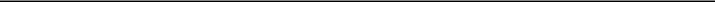 James Monroe IIIChief Executive Officer (Principal Executive Officer)Exhibit 31.2Certification of Chief Financial OfficerI, Rebecca S. Clary certify that:I have reviewed this quarterly report on Form 10-Q of Globalstar, Inc.;Based on my knowledge, this report does not contain any untrue statement of a material fact or omit to state a material fact necessary to make the statements made, in light of the circumstances under which such statements were made, not misleading with respect to the period covered by this report;Based on my knowledge, the financial statements, and other financial information included in this report, fairly present in all material respects the financial condition, results of operations and cash flows of the registrant as of, and for, the periods presented in this report;I am responsible for establishing and maintaining disclosure controls and procedures (as defined in Exchange Act Rules 13a-15(e) and 15(d)-15(e)) and internal control over financial reporting (as defined in Exchange Act Rule 13a-15(f) and 15d-15(f)) for the registrant and have:Designed such disclosure controls and procedures, or caused such disclosure controls and procedures to be designed under my supervision, to ensure that material information relating to the registrant, including its consolidated subsidiaries, is made known to me by others within those entities, particularly during the period in which this report is being prepared;Designed such internal control over financial reporting, or caused such internal control over financial reporting to be designed under my supervision, to provide reasonable assurance regarding the reliability of financial reporting and the preparation of financial statements for external purposes in accordance with generally accepted accounting principles;Evaluated the effectiveness of the registrant’s disclosure controls and procedures and presented in this report my conclusion about the effectiveness of the disclosure controls and procedures, as of the end of the period covered by this report based on such evaluation; andDisclosed in this report any change in the registrant’s internal control over financial reporting that occurred during the registrant’s most recent fiscal quarter that has materially affected, or is reasonably likely to materially affect, the registrant’s internal control over financial reporting; andI have disclosed, based on my most recent evaluation of internal control over financial reporting, to the registrant’s auditors and the audit committee of the registrant’s board of directors:All significant deficiencies and material weaknesses in the design or operation of internal control over financial reporting which are reasonably likely to adversely affect the registrant’s ability to record, process, summarize and report financial information; andAny fraud, whether or not material, that involves management or other employees who have a significant role in the registrant’s internal control over financial reporting.Date:	May 10, 2018By:	/s/ Rebecca S. Clary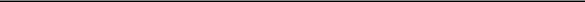 Rebecca S. ClaryChief Financial Officer (Principal Financial Officer)Exhibit 32.1Certification Pursuant to Section 906 of the Sarbanes-Oxley Act of 2002Pursuant to section 906 of the Sarbanes-Oxley Act of 2002 (subsections (a) and (b) of Section 1350, Chapter 63 of Title 18, United States Code), the undersigned officer of Globalstar, Inc. (the “Company”), does hereby certify that:This quarterly report on Form 10-Q for the quarter ended March 31, 2018 of the Company fully complies with the requirements of section 13(a) or 15(d) of the Securities Exchange Act of 1934 and the information contained in the Form 10-Q fairly presents, in all material respects, the financial condition and results of operations of the Company.Date:	May 10, 2018	By:	/s/ James Monroe III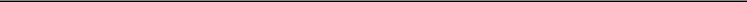 James Monroe IIIChief Executive Officer (Principal Executive Officer)Exhibit 32.2Certification Pursuant to Section 906 of the Sarbanes-Oxley Act of 2002Pursuant to section 906 of the Sarbanes-Oxley Act of 2002 (subsections (a) and (b) of Section 1350, Chapter 63 of Title 18, United States Code), the undersigned officer of Globalstar, Inc. (the “Company”), does hereby certify that:This quarterly report on Form 10-Q for the quarter ended March 31, 2018 of the Company fully complies with the requirements of section 13(a) or 15(d) of the Securities Exchange Act of 1934 and the information contained in the Form 10-Q fairly presents, in all material respects, the financial condition and results of operations of the Company.Date:	May 10, 2018	By:	/s/ Rebecca S. Clary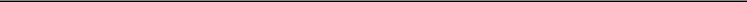 Rebecca S. ClaryChief Financial Officer (Principal Financial Officer)Large accelerated filer ☒Accelerated filer ☐Non-accelerated filer ☐Smaller reporting company ☐(Do not check if a smaller reporting company)Emerging growth company ☐PagePART I - FINANCIAL INFORMATIONPART I - FINANCIAL INFORMATIONItem 1.Financial Statements.1Item 2.Management’s Discussion and Analysis of Financial Condition and Results of Operations.28Item 3.Quantitative and Qualitative Disclosures About Market Risk.38Item 4.Controls and Procedures.38PART II - OTHER INFORMATIONItem 1.Legal Proceedings.40Item 1A.Risk Factors.40Item 2.Unregistered Sales of Equity Securities and Use of Proceeds.40Item 3.Defaults Upon Senior Securities.40Item 4.Mine Safety Disclosures.40Item 5.Other Information.40Item 6.Exhibits.41Signatures42Three Months EndedThree Months EndedThree Months EndedThree Months EndedMarch 31,March 31,March 31,20182017Revenue:Revenue:Service revenue$26,010$21,481Subscriber equipment sales2,7393,171Total revenue28,74924,652Operating expenses:Cost of services (exclusive of depreciation, amortization, and accretion shown separately below)9,0298,974Cost of subscriber equipment sales2,1722,096Marketing, general and administrative11,2759,419Depreciation, amortization and accretion19,23119,294Total operating expenses41,70739,783Loss from operations(12,958)(15,131)Other income (expense):Gain on equity issuance——706Interest income and expense, net of amounts capitalized(7,353)(8,828)Derivative gain108,9443,223Other(662)(95)Total other income (expense)100,929(4,994)Income (loss) before income taxes87,971(20,125)Income tax expense4136Net income (loss)$87,930$(20,161)Other comprehensive income (loss):Foreign currency translation adjustments(330)(821)Total comprehensive income (loss)$87,600$(20,982)Net income (loss) per common share:Basic$0.07$(0.02)Diluted0.06(0.02)Weighted-average shares outstanding:Basic1,262,3361,113,968Diluted1,437,3281,113,968March 31, 2018March 31, 2018December 31, 2017ASSETSASSETSCurrent assets:Cash and cash equivalents$48,810$41,644Restricted cash63,89363,635Accounts receivable, net of allowance of $3,678 and $3,610, respectively17,16117,113Inventory7,6717,273Prepaid expenses and other current assets6,5266,745Total current assets144,061136,410Property and equipment, net958,072971,119Intangible and other assets, net of accumulated amortization of $7,395 and $7,314, respectively24,61621,736Total assets$1,126,749$1,129,265LIABILITIES AND STOCKHOLDERS’ EQUITYCurrent liabilities:Current portion of long-term debt$79,215$79,215Accounts payable5,6256,048Accrued contract termination charge21,60921,002Accrued expenses27,89120,754Derivative liabilities51,326Payables to affiliates296225Deferred revenue31,81331,747Total current liabilities166,454160,317Long-term debt, less current portion441,309434,651Employee benefit obligations4,4524,389Derivative liabilities119,036226,659Deferred revenue5,9216,052Other non-current liabilities5,5865,973Total non-current liabilities576,304677,724Contingencies (Note 7)Stockholders’ equity:Preferred Stock of $0.0001 par value; 100,000,000 shares authorized and none issued andoutstanding at March 31, 2018 and December 31, 2017, respectively———Series A Preferred Convertible Stock of $0.0001 par value; one share authorized and none issued andoutstanding at March 31, 2018 and December 31, 2017, respectively———Voting Common Stock of $0.0001 par value; 1,500,000,000 shares authorized; 1,263,114,334 and1261261,261,949,123 shares issued and outstanding at March 31, 2018 and December 31, 2017, respectivelyNonvoting Common Stock of $0.0001 par value; 400,000,000 shares authorized and none issued and———outstanding at March 31, 2018 and December 31, 2017, respectivelyAdditional paid-in capital1,871,4131,869,339Accumulated other comprehensive loss(7,269)(6,939)Retained deficit(1,480,279)(1,571,302)Total stockholders’ equity383,991291,224Total liabilities and stockholders’ equity$1,126,749$1,129,265GLOBALSTAR, INC.CONDENSED CONSOLIDATED STATEMENTS OF CASH FLOWSCONDENSED CONSOLIDATED STATEMENTS OF CASH FLOWS(In thousands)(Unaudited)Three Months EndedThree Months EndedThree Months EndedThree Months EndedMarch 31,March 31,March 31,20182017Cash flows provided by (used in) operating activities:Net income (loss)$87,930$(20,161)Adjustments to reconcile net loss to net cash provided by (used in) operating activities:Depreciation, amortization and accretion19,23119,294Change in fair value of derivative assets and liabilities(108,944)(3,223)Stock-based compensation expense1,1501,190Amortization of deferred financing costs1,6582,076Provision for bad debts361418Noncash interest and accretion expense2,4002,801Change in fair value related to equity issuance——(706)Unrealized foreign currency gain (loss)590(225)Other, net(40)754Changes in operating assets and liabilities:Accounts receivable(269)1,957Inventory(403)(320)Prepaid expenses and other current assets13(829)Other assets172(214)Accounts payable and accrued expenses5,3652,140Payables to affiliates71(73)Other non-current liabilities(104)124Deferred revenue651307Net cash provided by operating activities9,8325,310Cash flows provided by (used in) investing activities:Second-generation network costs (including interest)(341)(2,300)Property and equipment additions(1,397)(1,004)Purchase of intangible assets(648)(784)Net cash used in investing activities(2,386)(4,088)Cash flows provided by financing activities:Proceeds from issuance of stock to Terrapin——12,000Proceeds from issuance of common stock and exercise of options and warrants——18Cash flows provided by financing activities——12,018Effect of exchange rate changes on cash(22)(3)Net increase in cash, cash equivalents and restricted cash7,42413,237Cash, cash equivalents and restricted cash, beginning of period105,27948,213Cash, cash equivalents and restricted cash, end of period$112,703$61,450As of:As of:As of:March 31,March 31,2018December 31, 2017December 31, 2017Reconciliation of cash, cash equivalents and restricted cashReconciliation of cash, cash equivalents and restricted cashCash and cash equivalents$48,810$41,644Restricted cash (See Note 4 for further discussion on restrictions)63,89363,635Total cash, cash equivalents and restricted cash shown in the statement of cash flows$112,703$105,279Three Months EndedThree Months EndedThree Months EndedThree Months EndedMarch 31,March 31,March 31,20182017Supplemental disclosure of cash flow information:Supplemental disclosure of cash flow information:Cash paid for interest$39$492Supplemental disclosure of non-cash financing and investing activities:Increase in capitalized accrued interest for second-generation network costs$1,330$971Capitalized accretion of debt discount and amortization of prepaid financing costs1,2771,229Issuance of common stock for legal settlement——453Impact on change in accounting policyImpact on change in accounting policyImpact on change in accounting policyImpact on change in accounting policyImpact on change in accounting policyImpact on change in accounting policyImpact on change in accounting policyAs reported MarchAs reported MarchImpact ofImpact ofLegacy GAAP31, 2018ASC 606ASC 606March 31, 2018Service revenue$$26,010$812$26,822Subscriber equipment sales2,739362,775Cost of subscriber equipment sales2,172192,191Marketing, general and administrative11,275(144)11,131Other(662)(49)(711)Net income87,9301,02288,952Total comprehensive income87,6001,02288,622Net income per common share:Basic$$0.07$——$0.07Diluted0.06——0.06Condensed Consolidated Balance SheetCondensed Consolidated Balance SheetCondensed Consolidated Balance SheetCondensed Consolidated Balance SheetAs of March 31, 2018As of March 31, 2018Impact on change in accounting policyImpact on change in accounting policyImpact on change in accounting policyImpact on change in accounting policyImpact on change in accounting policyImpact on change in accounting policyImpact on change in accounting policyAs reported MarchAs reported MarchImpact ofImpact ofLegacy GAAP31, 2018ASC 606ASC 606March 31, 2018Accounts receivable, net$$17,161$(102)$17,059Prepaid expenses and other current assets6,526366,562Intangible and other assets, net24,616(2,066)22,550Deferred revenue, current and long-term37,734(141)37,593Retained earnings (deficit)$$(1,480,279)$2,071$(1,478,208)March 31, 2018March 31, 2018March 31, 2017 (1)Service revenue:Duplex$8,783$7,598SPOT12,96210,397Simplex3,0892,416IGO209211Other967859Total service revenue26,01021,481Subscriber equipment sales:Duplex$431$899SPOT1,4331,236Simplex804907IGO70139Other1(10)Total subscriber equipment sales2,7393,171Total revenue$28,749$24,652March 31, 2018March 31, 2018March 31, 2017 (1)Service revenue:United States$18,380$15,277Canada4,4863,701Europe2,2461,731Central and South America569650Others329122Total service revenue26,01021,481Subscriber equipment sales:United States$1,595$1,781Canada350715Europe389416Central and South America388259Others17—Total subscriber equipment sales2,7393,171Total revenue$28,749$24,652March 31, 2018March 31, 2018January 1, 2018Accounts receivable$17,161$17,113Capitalized costs to obtain a contract2,0892,265Contract liabilities37,73437,7993. PROPERTY AND EQUIPMENTProperty and equipment consists of the following (in thousands):March 31,March 31,December 31,20182017Globalstar System:Globalstar System:Space componentFirst and second-generation satellites in service$1,195,291$1,195,426Second-generation satellite, on-ground spare32,48132,481Ground component48,79248,710Construction in progress:Ground component231,868227,167Next-generation software upgrades13,39112,414Other1,6712,575Total Globalstar System1,523,4941,518,773Internally developed and purchased software16,98316,132Equipment10,1569,966Land and buildings3,3203,322Leasehold improvements1,9691,969Total property and equipment1,555,9221,550,162Accumulated depreciation(597,850)(579,043)Total property and equipment, net$958,072$971,119March 31, 2018March 31, 2018December 31, 2017December 31, 2017December 31, 2017UnamortizedUnamortizedUnamortizedUnamortizedDiscount andDiscount andDiscount andDiscount andPrincipalPrincipalDeferredDeferredCarryingCarryingPrincipalPrincipalDeferredDeferredCarryingAmountAmountFinancing CostsFinancing CostsValueValueAmountAmountFinancing CostsFinancing CostsFinancing CostsValueFacility Agreement$467,256$31,881$435,375$467,256$34,459$432,797Loan Agreement with Thermo109,26825,46783,801106,05426,33379,7218.00% Convertible Senior Notes Issued in 20131,348——1,3481,348——1,348Total Debt577,87257,348520,524574,65860,792513,866Less: Current Portion79,215——79,21579,215——79,215Long-Term Debt$498,657$57,348$441,309$495,443$60,792$434,651March 31, 2018March 31, 2018December 31, 2017Derivative liabilities:Derivative liabilities:Compound embedded derivative with the 2013 8.00% Notes$$(5)$(1,326)Compound embedded derivative with the Loan Agreement with Thermo(119,036)(226,659)Total derivative liabilities$$(119,041)$(227,985)1515Three Months EndedThree Months EndedThree Months EndedThree Months EndedMarch 31, 2018March 31, 2018March 31, 2017Interest rate cap$——$(2)Compound embedded derivative with the 2013 8.00% Notes1,3211,159Compound embedded derivative with the Loan Agreement with Thermo107,6232,066Total derivative gain$108,944$3,223Recurring Fair Value MeasurementsThe following tables provide a summary of the financial liabilities measured at fair value on a recurring basis (in thousands):The following tables provide a summary of the financial liabilities measured at fair value on a recurring basis (in thousands):The following tables provide a summary of the financial liabilities measured at fair value on a recurring basis (in thousands):The following tables provide a summary of the financial liabilities measured at fair value on a recurring basis (in thousands):The following tables provide a summary of the financial liabilities measured at fair value on a recurring basis (in thousands):The following tables provide a summary of the financial liabilities measured at fair value on a recurring basis (in thousands):The following tables provide a summary of the financial liabilities measured at fair value on a recurring basis (in thousands):The following tables provide a summary of the financial liabilities measured at fair value on a recurring basis (in thousands):The following tables provide a summary of the financial liabilities measured at fair value on a recurring basis (in thousands):The following tables provide a summary of the financial liabilities measured at fair value on a recurring basis (in thousands):March 31, 2018March 31, 2018March 31, 2018March 31, 2018March 31, 2018March 31, 2018Total(Level 1)(Level 2)(Level 3)(Level 3)BalanceLiabilities:Liabilities:Compound embedded derivative with the 2013 8.00% Notes————(5)(5)Compound embedded derivative with the Loan Agreement with Thermo————(119,036)(119,036)Total liabilities measured at fair value$—$—$(119,041)$(119,041)December 31, 2017December 31, 2017December 31, 2017December 31, 2017December 31, 2017December 31, 2017Total(Level 1)(Level 2)(Level 3)(Level 3)BalanceLiabilities:Liabilities:Compound embedded derivative with the 2013 8.00% Notes————(1,326)(1,326)Compound embedded derivative with the Loan Agreement with Thermo————(226,659)(226,659)Total liabilities measured at fair value$——$——$(227,985)$(227,985)March 31, 2018March 31, 2018March 31, 2018Risk-FreeRisk-FreeNoteNoteStock PriceStock PriceInterestInterestConversionConversionMarket Price ofVolatilityVolatilityRateRatePricePriceDiscount RateDiscount RateCommon StockCompound embedded derivative with the 2013 8.00%Notes95%1.6%$0.7327%$0.69Compound embedded derivative with the LoanAgreement with Thermo40% - 95%2.6%$0.7327%$0.6917December 31, 2017December 31, 2017December 31, 2017December 31, 2017Risk-FreeNoteNoteStock PriceStock PriceInterestConversionConversionMarket Price ofVolatilityVolatilityRatePricePriceDiscount RateDiscount RateCommon StockCompound embedded derivative with the 2013 8.00%Notes78%1.4%$$0.7327%$1.31Compound embedded derivative with the LoanAgreement with Thermo40% - 77%2.2%$$0.7327%$1.31Three Months Ended March 31,Three Months Ended March 31,Three Months Ended March 31,Three Months Ended March 31,20182017Balance at beginning of period$(227,985)$(281,171)Unrealized gain, included in derivative gain108,9443,225Balance at end of period$(119,041)$(277,946)March 31, 2018March 31, 2018March 31, 2018March 31, 2018March 31, 2018December 31, 2017December 31, 2017December 31, 2017December 31, 2017Estimated FairEstimated FairEstimated FairCarrying ValueCarrying ValueValueValueCarrying ValueCarrying ValueValueLoan Agreement with Thermo$83,801$58,316$79,721$54,9362013 8.00% Notes1,3481,3471,3481,295Three Months EndedThree Months EndedThree Months EndedMarch 31,March 31,March 31,20182017Net income (loss)$87,930$(20,161)Effect of dilutive securities:2013 8.00% Notes15—Loan Agreement with Thermo2,396—Income (loss) to common stockholders plus assumed conversions$90,341$(20,161)Weighted average common shares outstanding:Weighted average common shares outstanding:Basic shares outstanding1,262,3361,113,968Incremental shares from assumed exercises, conversions and other issuance of:Stock options, restricted stock, restricted stock units and ESPP5,639—2013 8.00% Notes2,065—Loan Agreement with Thermo167,288—Diluted shares outstanding1,437,3281,113,968Net income (loss) per share:Basic$0.07$(0.02)Diluted0.06(0.02)(Unaudited)(Unaudited)(Unaudited)(Unaudited)(Unaudited)Non-Non-ParentGuarantorGuarantorGuarantorGuarantorCompanySubsidiariesSubsidiariesSubsidiariesSubsidiariesEliminationsEliminationsConsolidated(In thousands)(In thousands)Revenue:Service revenue$20,534$$9,074$15,608$(19,206)$26,010Subscriber equipment sales472,0491,196(553)2,739Total revenue20,58111,12316,804(19,759)28,749Operating expenses:Cost of services (exclusive of depreciation,amortization, and accretion shown separately below)6,2571,3902,868(1,486)9,029Cost of subscriber equipment sales411,810875(554)2,172Marketing, general and administrative7,0851,06420,863(17,737)11,275Depreciation, amortization and accretion19,0449691——19,231Total operating expenses32,4274,36024,697(19,777)41,707Income (loss) from operations(11,846)6,763(7,893)18(12,958)Other income (expense):Interest income and expense, net of amountscapitalized(7,386)(2)1421(7,353)Derivative gain108,944——————108,944Equity in subsidiary earnings (loss)(1,320)(3,387)——4,707—Other(462)(176)(8)(16)(662)Total other income (expense)99,776(3,565)64,712100,929Income (loss) before income taxes87,9303,198(7,887)4,73087,971Income tax expense—635——41Net income (loss)$87,930$3,192$(7,922)$4,730$87,930Comprehensive income (loss)$87,930$$3,192$(8,246)$4,724$87,6002121Non-Non-ParentParentGuarantorGuarantorGuarantorGuarantorCompanyCompanySubsidiariesSubsidiariesSubsidiariesSubsidiariesEliminationsEliminationsConsolidated(In thousands)(In thousands)Revenue:Service revenue$17,612$9,356$11,001$(16,488)$21,481Subscriber equipment sales672,2911,350(537)3,171Total revenue17,67911,64712,351(17,025)24,652Operating expenses:Cost of services (exclusive of depreciation,amortization, and accretion shown separately below)6,1281,4253,173(1,752)8,974Cost of subscriber equipment sales341,717427(82)2,096Marketing, general and administrative5,5881,11917,908(15,196)9,419Depreciation, amortization and accretion18,95128261——19,294Total operating expenses30,7014,54321,569(17,030)39,783Income (loss) from operations(13,022)7,104(9,218)5(15,131)Other income (expense):Gain (loss) on equity issuance742——(36)——706Interest income and expense, net of amountscapitalized(8,755)(8)(69)4(8,828)Derivative gain3,223——————3,223Equity in subsidiary earnings(1,933)(3,434)——5,367—Other(416)(100)423(2)(95)Total other income (expense)(7,139)(3,542)3185,369(4,994)Income (loss) before income taxes(20,161)3,562(8,900)5,374(20,125)Income tax expense——531——36Net income (loss)$(20,161)$3,557$(8,931)$5,374$(20,161)Comprehensive income (loss)$(20,161)$3,557$(9,751)$5,373$(20,982)ParentGuarantorGuarantorNon-GuarantorNon-GuarantorNon-GuarantorCompanySubsidiariesSubsidiariesSubsidiariesSubsidiariesEliminationsEliminationsConsolidated(In thousands)(In thousands)ASSETSCurrent assets:Cash and cash equivalents$36,359$$8,649$3,802$——$48,810Restricted cash63,893——————63,893Accounts receivable, net of allowance6,4566,9283,777——17,161Intercompany receivables994,765767,28474,538(1,836,587)—Inventory1,1535,3811,137——7,671Prepaid expenses and other current assets3,0842,3131,129——6,526Total current assets1,105,710790,55584,383(1,836,587)144,061Property and equipment, net949,8873,6384,5425958,072Intercompany notes receivable5,600——6,436(12,036)—Investment in subsidiaries(279,501)87,08339,372153,046—Intangible and other assets, net20,0734204,135(12)24,616Total assets$1,801,769$881,696$138,868$(1,695,584)$1,126,749LIABILITIES ANDSTOCKHOLDERS’ EQUITYCurrent liabilities:Current portion of long-term debt$79,215$$——$——$——$79,215Accounts payable1,9062,758961——5,625Accrued contract termination charge21,609——————21,609Accrued expenses13,7277,3106,854——27,891Intercompany payables722,214807,765306,569(1,836,548)—Payables to affiliates296——————296Derivative liabilities5——————5Deferred revenue1,37223,3757,066——31,813Total current liabilities840,344841,208321,450(1,836,548)166,454Long-term debt, less current portion441,309———441,309Employee benefit obligations4,452——————4,452Intercompany notes payable6,436——5,600(12,036)—Derivative liabilities119,036——————119,036Deferred revenue5,54635817——5,921Other non-current liabilities6553254,606——5,586Total non-current liabilities577,43468310,223(12,036)576,304Stockholders’ equity (deficit)383,99139,805(192,805)153,000383,991Total liabilities and stockholders’ equity$1,801,769$881,696$138,868$(1,695,584)$1,126,7492323ParentGuarantorGuarantorNon-GuarantorNon-GuarantorNon-GuarantorCompanySubsidiariesSubsidiariesSubsidiariesSubsidiariesEliminationsEliminationsConsolidated(In thousands)(In thousands)ASSETSCurrent assets:Cash and cash equivalents$32,864$$4,942$3,838$——$41,644Restricted cash63,635——————63,635Accounts receivable, net of allowance7,1296,5243,460——17,113Intercompany receivables979,942755,84764,477(1,800,266)—Inventory1,1824,6101,481——7,273Prepaid expenses and other current assets3,1492,4141,182——6,745Total current assets1,087,901774,33774,438(1,800,266)136,410Property and equipment, net962,7563,8554,5035971,119Intercompany notes receivable5,600——6,436(12,036)—Investment in subsidiaries(280,745)84,24438,637157,864—Intangible and other assets, net18,353473,348(12)21,736Total assets$1,793,865$862,483$127,362$(1,654,445)$1,129,265LIABILITIES ANDSTOCKHOLDERS’ EQUITYCurrent liabilities:Current portion of long-term debt$79,215$$——$——$——$79,215Accounts payable2,2572,7361,055——6,048Accrued contract termination charge21,002——————21,002Accrued expenses7,6276,3316,796——20,754Intercompany payables711,159799,565289,503(1,800,227)—Payables to affiliates225——————225Derivative liabilities1,326——————1,326Deferred revenue1,16423,2827,301——31,747Total current liabilities823,975831,914304,655(1,800,227)160,317Long-term debt, less current portion434,651———434,651Employee benefit obligations4,389——————4,389Intercompany notes payable6,436——5,600(12,036)—Derivative liabilities226,659——————226,659Deferred revenue5,62541017——6,052Other non-current liabilities9063254,742——5,973Total non-current liabilities678,66673510,359(12,036)677,724Stockholders’ equity (deficit)291,22429,834(187,652)157,818291,224Total liabilities and stockholders’ equity$1,793,865$862,483$127,362$(1,654,445)$1,129,2652424Non-Non-ParentGuarantorGuarantorGuarantorGuarantorCompanySubsidiariesSubsidiariesSubsidiariesSubsidiariesEliminationsEliminationsConsolidated(In thousands)(In thousands)Cash flows provided by operating activities$5,920$$3,805$107$——$9,832Cash flows provided by (used in) investing activities:Second-generation network costs (including interest)(318)——(23)——(341)Property and equipment additions(1,216)(98)(83)——(1,397)Purchase of intangible assets(633)——(15)——(648)Net cash used in investing activities(2,167)(98)(121)—(2,386)Cash flows provided by financing activities————————Effect of exchange rate changes on cash——(22)—(22)Net increase (decrease) in cash, cash equivalents andrestricted cash3,7533,707(36)——7,424Cash, cash equivalents and restricted cash, beginning ofperiod96,4994,9423,838——105,279Cash, cash equivalents and restricted cash, end of$100,252$$8,649$3,802$——$112,703period$100,252$$8,649$3,802$——$112,7032525Non-Non-ParentGuarantorGuarantorGuarantorGuarantorCompanySubsidiariesSubsidiariesSubsidiariesSubsidiariesEliminationsEliminationsConsolidated(In thousands)(In thousands)Cash flows provided by (used in) operating activities$4,000$$(354)$1,664$——$5,310Cash flows used in investing activities:Second-generation network costs (including interest)(2,274)——(26)——(2,300)Property and equipment additions(711)(284)(9)——(1,004)Purchase of intangible assets(748)——(36)——(784)Net cash used in investing activities(3,733)(284)(71)—(4,088)Cash flows provided by financing activities:Proceeds from issuance of stock to Terrapin12,000——————12,000Proceeds from issuance of common stock andexercise of options and warrants18——————18Net cash provided by financing activities12,018———12,018Effect of exchange rate changes on cash———(3)——(3)Net increase (decrease) in cash, cash equivalents andrestricted cash12,285(638)1,590——13,237Cash, cash equivalents and restricted cash, beginning ofperiod45,2421,3271,644——48,213Cash, cash equivalents and restricted cash, end of$57,527$689$3,234$—$61,450period$57,527$689$3,234$—$61,4502626Three Months EndedThree Months EndedThree Months EndedThree Months EndedThree Months EndedThree Months EndedThree Months EndedThree Months EndedThree Months EndedMarch 31, 2018March 31, 2018March 31, 2018March 31, 2018March 31, 2017March 31, 2017March 31, 2017March 31, 2017March 31, 2017% of Total% of Total% of Total% of TotalRevenueRevenueRevenueRevenueRevenueRevenueRevenueRevenueRevenueService revenue:Service revenue:Duplex$$8,78331%$7,59831%SPOT12,9624510,39742Simplex3,089112,41610IGO20912111Other96738593Total$$26,01091%$21,48187%The following table sets forth amounts and percentages of our revenue generated from equipment sales (dollars in thousands).The following table sets forth amounts and percentages of our revenue generated from equipment sales (dollars in thousands).The following table sets forth amounts and percentages of our revenue generated from equipment sales (dollars in thousands).The following table sets forth amounts and percentages of our revenue generated from equipment sales (dollars in thousands).The following table sets forth amounts and percentages of our revenue generated from equipment sales (dollars in thousands).The following table sets forth amounts and percentages of our revenue generated from equipment sales (dollars in thousands).The following table sets forth amounts and percentages of our revenue generated from equipment sales (dollars in thousands).The following table sets forth amounts and percentages of our revenue generated from equipment sales (dollars in thousands).The following table sets forth amounts and percentages of our revenue generated from equipment sales (dollars in thousands).The following table sets forth amounts and percentages of our revenue generated from equipment sales (dollars in thousands).The following table sets forth amounts and percentages of our revenue generated from equipment sales (dollars in thousands).Three Months EndedThree Months EndedThree Months EndedThree Months EndedThree Months EndedThree Months EndedThree Months EndedThree Months EndedThree Months EndedMarch 31, 2018March 31, 2018March 31, 2018March 31, 2018March 31, 2017March 31, 2017March 31, 2017March 31, 2017March 31, 2017% of Total% of Total% of Total% of TotalRevenueRevenueRevenueRevenueRevenueRevenueRevenueRevenueRevenueSubscriber equipment sales:Subscriber equipment sales:Duplex$$4311%$8993%SPOT1,43351,2365Simplex80439074IGO70——1391Other1——(10)—Total$2,7399%$3,17113%The following table sets forth our average number of subscribers and ARPU by type of revenue.Three Months Ended March 31,Three Months Ended March 31,Three Months Ended March 31,Three Months Ended March 31,20182017Average number of subscribers for the period:Average number of subscribers for the period:Duplex69,03373,444SPOT293,561278,790Simplex332,813295,576IGO31,20037,768Other1,2531,582Total727,860687,160ARPU (monthly):Duplex$42.41$34.48SPOT14.7212.43Simplex3.092.72IGO2.231.86Three Months EndedThree Months EndedThree Months EndedThree Months EndedMarch 31,March 31,March 31,20182017Net cash provided by operating activities$9,832$5,310Net cash used in investing activities(2,386)(4,088)Net cash provided by financing activities——12,018Effect of exchange rate changes on cash(22)(3)Net increase in cash, cash equivalents and restricted cash$7,424$13,237Item 6. Exhibits.Item 6. Exhibits.ExhibitExhibitNumberNumberDescriptionDescriptionDescriptionDescriptionDescription31.1Section 302Certification of the Principal Executive OfficerCertification of the Principal Executive OfficerCertification of the Principal Executive OfficerCertification of the Principal Executive Officer31.2Section 302Certification of the Principal Financial OfficerCertification of the Principal Financial Officer32.1Section 906Certification of the Principal Executive OfficerCertification of the Principal Executive OfficerCertification of the Principal Executive OfficerCertification of the Principal Executive Officer32.2Section 906Certification of the Principal Financial Officer101.INS101.INSXBRL Instance DocumentXBRL Instance DocumentXBRL Instance DocumentXBRL Instance DocumentXBRL Instance Document101.SCH101.SCHXBRL Taxonomy Extension Schema DocumentXBRL Taxonomy Extension Schema DocumentXBRL Taxonomy Extension Schema DocumentXBRL Taxonomy Extension Schema DocumentXBRL Taxonomy Extension Schema Document101.CAL101.CALXBRL Taxonomy Extension Calculation Linkbase DocumentXBRL Taxonomy Extension Calculation Linkbase DocumentXBRL Taxonomy Extension Calculation Linkbase DocumentXBRL Taxonomy Extension Calculation Linkbase DocumentXBRL Taxonomy Extension Calculation Linkbase Document101.DEF101.DEFXBRL Taxonomy Extension Definition Linkbase DocumentXBRL Taxonomy Extension Definition Linkbase DocumentXBRL Taxonomy Extension Definition Linkbase DocumentXBRL Taxonomy Extension Definition Linkbase DocumentXBRL Taxonomy Extension Definition Linkbase Document101.PRE101.PREXBRL Taxonomy Extension Presentation Linkbase DocumentXBRL Taxonomy Extension Presentation Linkbase DocumentXBRL Taxonomy Extension Presentation Linkbase DocumentXBRL Taxonomy Extension Presentation Linkbase DocumentXBRL Taxonomy Extension Presentation Linkbase Document101.LAB101.LABXBRL Taxonomy Extension Label Linkbase DocumentXBRL Taxonomy Extension Label Linkbase DocumentXBRL Taxonomy Extension Label Linkbase DocumentXBRL Taxonomy Extension Label Linkbase DocumentXBRL Taxonomy Extension Label Linkbase DocumentGLOBALSTAR, INC.Date: May 10, 2018By:  /s/ James Monroe IIIBy:  /s/ James Monroe IIIJames Monroe IIIChairman and Chief Executive Officer (Principal Executive Officer)/s/ Rebecca S. ClaryRebecca S. ClaryChief Financial Officer (Principal Financial Officer)